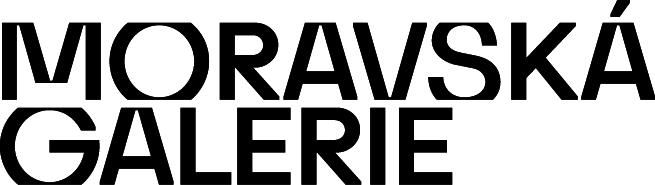 Výroční zpráva Moravská galerie v Brně2017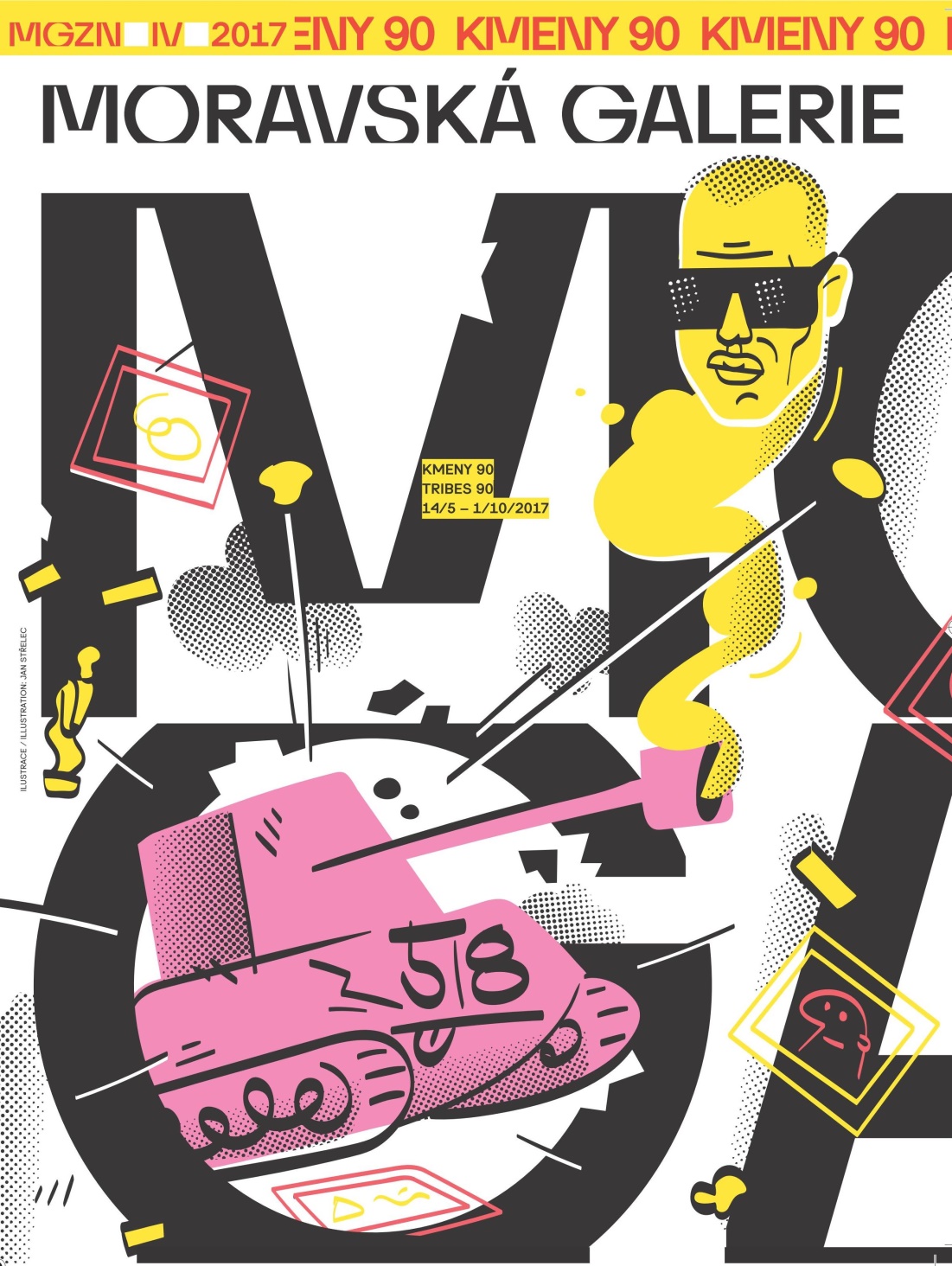 ObsahÚVOD	3KONTAKTNÍ ÚDAJE A PERSONÁLNÍ ZASTOUPENÍ	5Kontaktní údaje	5Personální zastoupení	5Poradní sbor pro sbírkotvornou činnost MG	7PREZENTACE A ZPROSTŘEDKOVÁNÍ	8Výstavní prostory	8Výstavní činnost a návštěvnost	10Publikační činnost	29Příprava 28. bienále Brno 2018	32Edukační aktivity a doprovodné programy	33Školy a edukační aktivity	33Veřejnost	35Doprovodné programy a jejich návštěvnost	35Dobrovolníci	37Brněnská muzejní noc	37Další aktivity pro veřejnost	38Marketing a komunikace	40ZAHRANIČNÍ SPOLUPRÁCE	43PÉČE O SBÍRKY	45Sbírkový fond	45Přírůstky do sbírkového fondu 	45Restaurování	47Agenda povolování vývozů předmětů kulturní hodnoty do zahraničí	48VĚDA A VÝZKUM	49NÁRODNÍ METODICKÉ CENTRUM (CENS)	53KNIHOVNA MG	54ARCHIV MG	57PROVOZ A EKONOMIKA  2017	58BEZPEČNOST OBJEKTŮ A OCHRANA SBÍREK	61ÚVODRok 2017 byl pro Moravskou galerii historicky nejúspěšnější. Galerii navštívilo 139 734 osob, což je nejvyšší číslo v historii instituce. Tento rok se do dějin Moravské galerie zapsal především tím, že se podařilo uspořádat prozatím nejnavštěvovanější výstavu instituce – projekt KMENY 90 přilákal na třicet tisíc lidí. Velkolepého zahájení na Husově ulici se zúčastnilo šest tisíc příznivců, velkou pozornost přitahoval také Růžový tank Davida Černého, který se Moravské galerii povedlo dovézt z Vojenského technického muzea v Lešanech u Prahy. Výstavy Moravské galerie měly v loňském roce široké rozpětí jak co do tématu, tak i období. Staré umění – bohatou sbírku moravského rodu Salm-Reifferscheidtů – představila výstava Aristokracie vkusu v Místodržitelském paláci, se současným uměním měli návštěvníci možnost se seznámit v Pražákově paláci, kde byla uspořádána výstava brněnskému umělci Marianu Pallovi, laureátu Ceny Michala Ranného. Přesahy mezi volným a užitým uměním galerie prezentuje v Uměleckoprůmyslovém muzeu, jak je patrné z výstav KMENY 90 nebo Paneland. Široké spektrum výstav se Moravské galerii daří pořádat také díky intenzivní komunikaci s jinými kulturními institucemi. Spolupráce se Společností Jindřicha Chalupeckého přinesla to nejaktuálnější umění do Brna – podruhé tak mohla Moravská galerie představit práce finalistů prestižní české ceny pro umělce do 35 let. Společně s Muzeem romské kultury zase Moravská galerie připravila výstavu o romském umění s názvem Vesmír je černý. Rozmanitost výstav vzbuzuje větší zájem o dění v galerii ze strany škol a rodin s dětmi, jež jsou pravidelnými návštěvníky. Moravská galerie si cení také toho, že dokončila své další projekty, na nichž pracovala několik let. Díky spolupráci s IT experty ze Slovenské národní galerie se podařilo uvést sbírky online. Na webové stránce sbirky.moravska-galerie.cz/katalog mají lidé možnost prohlížet si více než 200 tisíc uměleckých předmětů různého charakteru (obrazy, sochy, fotografie, užité umění, kresby, grafiky, sbírku grafického designu) a získávat o nich podrobné informace. Moravská galerie se tak stala první státní příspěvkovou organizací v Česku, která prezentuje kompletně své sbírky digitální formou. Webový katalog týdně navštíví přibližně 1 200 uživatelů.Další prvenství si galerie připsala zahájením činnosti Artotéky. Díky této „půjčovně umění“ si mohou lidé doma či v kanceláři pověsit originální umělecké dílo. Novou službu knihovny v Pražákově paláci využilo již více než sto lidí. Úmyslem galerie je fond Artotéky neustále rozšiřovat. Otevření Artotéky bylo spojeno s rekonstrukcí celé knihovny, která nyní kromě příjemnějšího prostředí nově nabízí velký výběr knih o umění pro děti a mládež. Velký úspěch zaznamenala kniha Jak se dělá galerie, kterou Moravská galerie vydala v říjnu roku 2016. Celý náklad (3 000 kusů) byl během krátké doby vyprodán, druhé rozšířené vydání vyjde v průběhu roku 2018. Úspěšná byla kniha také v zahraničí, na prestižním veletrhu dětské knihy v Bologni byla vybrána mezi nejlepší knihy o umění pro děti. Kniha Jak se dělá galerie byla přeložena do němčiny a připravují se i překlady do dalších světových jazyků (ruština, korejština, portugalština a další).Na akvizice získala Moravská galerie v loňském roce od Ministerstva kultury mimořádný příspěvek 600 tisíc korun, za nějž se podařilo zakoupit několik uměleckých děl. Akviziční činnost Moravské galerie je úzce napojená na pořádané výstavy. Z výstavy Kmeny 90 byla zakoupena díla od předních českých umělců Jiřího Černického (soubor Koktejly) a Ivana Pinkavy (soubor sedmi fotografií). Na výstavu Paneland koupila Moravská galerie ikonické dílo Kateřiny Šedé Každej pes jiná ves. Podařilo se také získat významné dary, přínosem do sbírek jsou kupříkladu velkoformátové kresby Bohumíra Matala. Moravská galerie v uplynulém roce opět dokázala, že galerie se mohou i v českém prostředí stát místem hojně navštěvovaným širokou veřejností. Zároveň se galerii daří podněcovat veřejnost k uvažování o problematických tématech, jakým je kupříkladu socialistické bydlení spojené s panelákovou kulturou. Výstava Paneland hojně rezonovala v médiích i v debatách veřejnosti, vidělo ji 26 979 osob. Silvie Šeborovánáměstkyně pro vnější komunikaciKONTAKTNÍ ÚDAJE A PERSONÁLNÍ ZASTOUPENÍKontaktní údaje
Adresa: Moravská galerie v Brně, Husova 18, 662 26 Brno
Telefon: +420 532 169 111
E-mail: info@moravska-galerie.cz
www.moravska-galerie.czPersonální zastoupeníV roce 2017 měla MG celkem 154 stálých zaměstnanců (138 přepočtených pracovních úvazků).Organizační struktura MG s uvedením vedoucích pracovníků a kurátorů sbírek: Poradní sbor pro sbírkotvornou činnost MGPoradní orgán ředitele MG, sestavený z teoretiků výtvarného umění, jehož úkolem je vyjadřovat se ke strategii sbírkotvorné činnosti galerie a jejím změnám, k nabývání děl do sbírky MG a k dalším otázkám týkajícím se správy a uchování sbírky MG. Poradní sbor se skládá ze dvou sekcí:Volné umění a fotografieMgr. Ondřej Jakubec, Ph.D. (Seminář dějin umění Masarykovy univerzity v Brně)
PhDr. Tomáš Rybička (Galerie moderního umění v Hradci Králové)
doc. PhDr. Jana Ševčíková (historička umění) 
PhDr. Mahulena Nešlehová (Ústav dějin umění Akademie věd ČR) 
PhDr. Hana Rousová (historička umění)
PhDr. Olga Kotková (Národní galerie v Praze) 
Mgr. Tomáš Pospěch (Slezská univerzita v Opavě, Filozoficko-přírodovědecká fakulta)
Mgr. ak. arch. Edith Jeřábková (Vysoká škola uměleckoprůmyslová v Praze)
Mgr. Katarína Chmelinová, PhD. (Slovenská národná galéria)
Užité umění a grafický designMgr. art. Maroš Schmidt (Slovenské muzeum dizajnu)
Mgr. Jiří Hulák (Národní technické muzeum)Mgr. Martina Lehmannová (Památník Lidice)
Jiří Macek (Profil Media s.r.o.)
PhDr. Lucie Vlčková, Ph.D. (Uměleckoprůmyslové museum v Praze)
doc. Mgr. Lada Hubatová-Vacková, Ph.D. (Vysoká škola uměleckoprůmyslová v Praze)
Daniela Kramerová (historička umění)
Mgr. Vendula Hnízdová, Ph.D. (Ústav dějin umění Akademie věd ČR)
Adam Štěch (OKOLO/Pedal project)PREZENTACE A ZPROSTŘEDKOVÁNÍVÝSTAVNÍ PROSTORY MGVýstavní sály MG se nacházejí v několika budovách, z nichž každá svými expozicemi i výstavním programem sleduje určitou oblast výtvarného umění. Místodržitelský palác (Moravské nám. 1a) je věnován dílům českého i světového výtvarného umění od gotiky až po 19. století. Pražákův palác (Husova 18) je určen primárně pro moderní, avantgardní a neoavantgardní umění a také pro prezentaci současného umění. Budova Uměleckoprůmyslového muzea (Husova 14) slouží prezentaci užitého umění a umělecké fotografie. V každé z těchto budov je instalována stálá expozice a pravidelně se zde obměňují krátkodobé výstavy. Galerie přitom využívá nejen vlastních výstavních sálů, které jsou místem konání stěžejních výstavních projektů, nýbrž i přilehlých prostor, vhodných k uvádění rozsahem menších výstav.Pražákův palác prošel v roce 2015 rozsáhlou stavební úpravou vynucenou nutnými protipožárními úpravami, jež se staly impulzem pro celkovou transformaci budovy na moderní výstavní prostor, do které bylo zahrnuto znovuotevření stálé expozice moderního umění ve druhém patře, nová stálá expozice nového umění v prvním patře, částečné zpřístupnění depozitáře soch, otevření výstavního prostoru Atria a sochařský park na nádvoří.V Místodržitelském paláci využíváme prostory v přízemí ke krátkodobým významným projektům zaměřeným na prezentaci starého umění a klasické moderny, prostory v 1. patře k prezentaci umění v rámci stálé expozice. Italský sál, část expozice s pozdně středověkými a barokními díly italské provenience, byl v březnu 2016 z důvodu rekonstrukce deinstalován, nejvýznamnější díla ze sbírky však byla včleněna do stávající expozice. V Uměleckoprůmyslovém muzeu se výstavy, které profilují výstavní sezonu, odehrávají v přízemních třech sálech včetně atriového prostoru, který prochází přes všechna patra muzea. Prostory umožňují bohaté uplatnění architektury výstav a proměnu jejich atmosféry. Jsou vybaveny klima-technikou umožňující kontrolu prostředí. Profilující výstavy mají možnost se rozšířit o výstavní prostor v prvním patře s názvem Respirium, jenž je určen také pro samostatné výstavy, které se orientují na témata spojená se současným designem a architekturou. Speciální výstavní síň Camera se nachází v prvním patře Uměleckoprůmyslového muzea a prezentuje se zde především fotografie a nová média. Ve druhém patře se nachází prostory určené pro stálou expozici, která v současné době představuje to nejzajímavější z uměleckoprůmyslových sbírek. Od jara 2016 začala Moravská galerie aktivně využívat prostory terasy, kromě jiného i pro výstavní účely. V současné době se zde nachází dlouhodobá instalace Sloní břich ateliéru MRAK, který vede architekt a urbanista Martin Rajniš.Vedle reprezentativních budov v centru Brna má MG ve své správě vlastní vilu Dušana Jurkoviče v Brně-Žabovřeskách (Jana Nečase 2), která prošla v letech 2008–2010 celkovou rekonstrukcí a od dubna 2011 slouží veřejnosti jako další výstavní prostor MG se stálou expozicí, sezónními výstavami a doprovodným programem. Dalším historickým objektem ve správě MG je Rodný dům Josefa Hoffmanna v Brtnici (budova zůstává majetkem města Brtnice a MG je zde v nájmu), kde MG zajišťuje provoz a program krátkodobých tematických výstav ve spolupráci s MAK – Rakouským muzeem užitého/současného umění ve Vídni. Část svých sbírek zpřístupňuje MG nadále ve stálé expozici Od gotiky po empír na zámku v Mikulově.V oblasti dlouhodobých expozic se prioritou roku 2017 stala příprava libreta nových expozic pro Místodržitelský palác a Uměleckoprůmyslové muzeu. V případě Místodržitelského paláce byl původní koncept expozice umění od středověku po 19. století rozšířen o paralelní představení užitého umění a řemesla. Tato koncepce využívá širokou škálu sbírkového fondu, kterou je Moravská galerie mezi českými a moravskými sbírkovými institucemi ojedinělá. Realizace projektu, jehož součástí je rovněž repase a rekonstrukce výstavních sálů bude etapizována, přičemž první část zaměřená na umění kolem roku 1900 bude zpřístupněna koncem roku 2019 a další části budou veřejnosti otevřeny v dvou následujících letech. Koncepce nové stálé expozice v Uměleckoprůmyslovém muzeu má ambici představit základní díla a milníky v historii designu od počátku průmyslové revoluce po současnost. Tato expozice bude nově lokalizována v sálech přízemí a prvního patra. Její otevření je naplánováno na konec roku 2019. Rámec vzniku obou nových expozic je definován dotačními projekty IROP a INTERREG. Z návštěvnického pohledu bylo zásadní uzavření dlouhodobé expozice užitého umění v Uměleckoprůmyslovém muzeu k 30. červnu 2017. Následně proběhla její plánovaná deinstalace v gesci managementu sbírek a oddělení produkce výstav. Paralelně interní odborný tým připravoval libreta a předběžné seznamy exponátů pro obě zmiňované expozice. Projekt plánované reinstalace expozice užitého umění na zámku v Mikulově se propsal do spolupráce a součinnosti na projektu IROP s týmem Regionálního muzea v Mikulově, který hostí ve svých prostorech tuto expozici Moravské galerie.VÝSTAVNÍ ČINNOST A NÁVŠTĚVNOSTStálé expozice
PRAŽÁKŮV PALÁC
ART IS HERE
Lokace: Pražákův palác
Koncepce, příprava a realizace: Mgr. Ondřej Chrobák, Mgr. Jana Písaříková, Ph.D., Mgr. Petr Ingerle
Zpřístupnění expozice: 1. 12. 2015
Otevřeno: celoročně, vstup zdarmaPočet návštěvníků v roce 2017: 13 712 ART IS HERE: Nové umění Zásadní událostí v rámci veřejné prezentace sbírkového fondu Moravské galerie se stalo v roce 2015 vytvoření a zpřístupnění expozice Nové umění, která je situována v prostorách prvního patra Pražákova paláce. Realizací této expozice byl odstraněn dlouhodobý dluh vůči veřejnosti. Impulzem pro vznik expozice se stala především nová akvizice uměleckého archivu a sbírky Jiřího Valocha, která zásadním způsobem rozšířila, doplnila a profilovala sbírkový segment umění po roce 1945. Expozice ve dvanácti sálech představuje klíčová témata a osobní umělecké pozice, které definovaly novou citlivost pro umění tohoto období. Jedním z důležitých východisek expozice se stalo zaměření na lokální předpoklady a realizace. Expozice ukazuje brněnskou uměleckou scénu jako jedno z důležitých ohnisek, které se aktivně podílelo na etablování konceptuálního umění v globálním měřítku. Monografické a tematické koncipování výstavních buněk/sálů a jejich řazení v nechronologickém pořadí umožňuje do budoucna pravidelné obměny jednotlivých částí, aniž by se zásadním způsobem narušilo ideové rámování expozice. Spolu s expozicí Moderní umění tvoří kontrastní, ale přitom kompaktní celek.Light Revisited – Noisefields (1974, 2002)19. 1. 2017 – 30. 6. 2017 (intervence do stálé expozice)Kurátorka: Jana PísaříkováK příležitosti oslav 80. narozenin Woodyho Vašulky, průkopníka videoartu a mediálního umění, byla v prostorách expozice ART IS HERE: Nové umění zpřístupněna rekonstrukce instalace Light Revisited – Noisefields (1974, 2002), jednoho z Vašulkových nejznámějších a pro svou halucinatorní povahu divácky nejpřitažlivějších děl. ART IS HERE: Moderní uměníV rámci široce koncipovaného projektu revitalizace Pražákova paláce došlo v roce 2015 též k reinstalaci dlouhodobé expozice moderního umění, která zůstala dislokována v druhém patře budovy. Základem expozice je nadále „zlatý fond“ moderního a avantgardního umění v přehledném chronologickém řazení s důrazem na prezentaci klíčových postav a uměleckých realizací. Vedle výstavního a světelného designu, kdy dosavadní kabinetní barevnost nahradila bílá modernistická neutrálnost, spočívaly hlavní změny v nových způsobech a rozsahu prezentace sochařské sbírky a prací na papíře. Sochařství daného období je primárně vyhrazen monumentální vstupní sál expozice. Způsob jeho prezentace se bude cyklicky obměňovat v autorské koncepci vybrané výrazné umělecké osobnosti. Jako první byl vybrán designér Maxim Velčovský. Do prezentace sochařství je třeba zahrnout rovněž nově pohledově zpřístupněný depozitář v prvním podzemním podlaží a sochařský park na nádvoří Pražákova paláce. Pracím na papíře je nově věnován jeden z dvanácti sálů expozice, v němž budou v pravidelných obměnách prezentovány výstavní celky ze sbírek Moravské galerie.Clemens von Wedemayer: Nebeská havěť22. 9. 2017 – 14. 1. 2018 (intervence do stálé expozice)Kurátor: Ondřej ChrobákAutor: Clemens von WedemayerOd roku 2016 je součástí Ceny Jindřicha Chalupeckého také představení zahraničního hosta. Tím byl pro rok 2017 německý umělec Clemens von Wedemayer. V Nebeské havěti, projektu vzniklém přímo pro tuto příležitost, použil von Wedemeyer několik děl ze sochařských sbírek Moravské galerie k tvorbě nového videa, které bylo představeno v Atriu Pražákova paláce, a k intervenci do stálé expozice ART IS HERE: Moderní umění.Počet návštěvníků v roce 2017: 2 224 
Počet návštěvníků v roce 2018: 279Celkem po ukončení výstavy: 2 503 UMĚLECKOPRŮMYSLOVÉ MUZEUM
Užité umění a designLokace: Uměleckoprůmyslové muzeumKoncepce, příprava a realizace: PhDr. Kaliopi Chamonikola, Ph.D. a kol. Zpřístupnění expozice: 15. 12. 2001 – 1. 7. 2017Otevřeno: celoročně, vstup zdarmaExpozice, respektující chronologické řazení, je stručným zachycením vývoje a stylových proměn jednotlivých oborů od historického nábytku přes textil, sklo, keramiku a porcelán až po výrobky z drahých a obecných kovů i jejich druhové rozmanitosti. Jednotlivé sály prezentují základní etapy vývoje umění – středověk pod názvem Odlesk věčnosti, renesanci jako Apoteózu krásy, baroko a rokoko charakterizované jako Erupce tvarů, klasicismus, empír, biedermeier ztělesňující Řád jako ideál, druhé rokoko a historismus coby Fenomén návratů a secesi, pro niž je příznačný Ornament jako forma. Svou proveniencí se vystavený soubor více než pěti set uměleckých předmětů zdaleka neomezuje na rámec Moravy či Slezska, zastoupen je italský, německý či holandský renesanční nábytek, italská fajáns, míšeňský i vídeňský porcelán. Součástí expozice je i prezentace práce architekta a designéra Josefa Hoffmanna a vídeňských dílen Wiener Werkstätte, připravená v rámci projektu Po stopách moderny Mgr. Martinou Lehmannovou a zpřístupněná v roce 2012.Ke dni 1. 7. 2017 byla stálá expozice v Uměleckoprůmyslovém muzeu uzavřena. Expozice a později také celý objekt projde zásadní proměnou, jejímž vyústěním bude nová expozice, která návštěvníkům inovativně zprostředkuje podstatu, historické předpoklady, současnost i budoucí vize designu. Nově se expozice bude rozprostírat ve všech nadzemních patrech budovy. Uzavření stálé expozice je tak prvním krokem celkové transformace Uměleckoprůmyslového muzea v Muzeum designu, jehož slavnostní otevření připravujeme na 1. prosince 2019.Počet návštěvníků v roce 2017: 13 029 MÍSTODRŽITELSKÝ PALÁC
Umění od gotiky po 19. století Lokace: Místodržitelský palác
Koncepce, příprava a realizace: PhDr. Kaliopi Chamonikola, Ph.D. a kol.Zpřístupnění expozice: 15. 3. 2001Otevřeno: celoročně, vstup zdarmaVýběr nejhodnotnějších uměleckých děl ze sbírek MG z období od gotiky až po 19. století, doplněný o zápůjčky z církevního majetku i ze sbírek dalších institucí. Vedle děl moravské provenience jsou vystaveny práce rakouských, německých, italských a nizozemských umělců. Kolekce středověkého a barokního umění na území Moravy a rovněž vlámského a holandského malířství jsou vystaveny v reprezentativním výběru. Ústředním obrazem je Hlava Medúzy od P. P. Rubense.Počet návštěvníků v roce 2017: 9 678 Hang in there. Ateliér módní tvorby VŠUPStálá expozice – Italský sál16. 12. 2016 – 5. 2. 2017Kurátorky: Lenore Jurkyová, Nik TimkováŠest odlišných autorských přístupů k oděvní tvorbě v šesti modelových situacích. Oděv se stal prodlouženou rukou naší osobnosti.Počet návštěvníků v roce 2016: 337
Počet návštěvníků v roce 2017: 420
Celkem po ukončení výstavy: 757Pavel Korbička: Taneční kaligrafieStálá expozice – Italský sál14. 4. 2017 – 25. 6. 2017Kurátor: Petr IngerleAutor: Pavel KorbičkaInstalace monumentálních světelných plastik Pavla Korbičky (nar. 1972) představovala výsledek projektu navazujícího na linii autorovy tvorby, v níž se zabýval hledáním různých forem záznamů efemérního tanečního pohybu. Předobrazem Korbičkovy trojdílné světelné plastiky se staly tři časově (a tudíž i svým provedením) rozdílné záznamy identické taneční sekvence snímané pomocí reflexních bodů umístěných na těle tanečnice.Počet návštěvníků v roce 2017: 678JURKOVIČOVA VILADušan Jurkovič. Architekt a jeho důmLokace: Jurkovičova vila, Brno-ŽabovřeskyKoncepce expozice: Mgr. Martina LehmannováZpřístupnění expozice: 1. 4. 2011Otevřeno: v letní sezóně (duben–říjen) denně mimo pondělí, v zimní sezóně od čtvrtka do neděleStavba vlastní vily Dušana Jurkoviče z roku 1906 patří k vrcholným příkladům modernistické architektury inspirované britskou a vídeňskou tvorbou s prvky lidového umění. Díky dobrému stavu zachování stavebních prvků a citlivému přístupu k rekonstrukci se v hlavních obytných prostorách vily podařilo navodit věrnou atmosféru doby, kdy ji obývala architektova rodina, respektive těsně předtím, než se rodina do domu nastěhovala. Stálá expozice se věnuje právě rekonstrukci objektu a dílu architekta Dušana Jurkoviče. Vila je součástí kulturní stezky Po stopách moderny.Počet návštěvníků v roce 2017: 13 260 RODNÝ DŮM JOSEFA HOFFMANNAJosef Hoffmann: InspiraceLokace: Rodný dům Josefa Hoffmanna v Brtnici Koncepce, příprava a realizace: Mgr. Martina Lehmannová, Rainald Franz (MAK Vídeň)Zpřístupnění expozice: 16. 6. 2009Otevřeno: v létě denně, v zimním období o sobotách a nedělíchHlavní téma expozice – inspirace – vychází ze zažitého vnímání Brtnice jako jednoho ze základních inspiračních motivů Josefa Hoffmanna, mezi které dále patří vliv Otto Wagnera či britské kultury. Sbírky Hoffmannova rodného domu také obsahují jedinečnou kolekci etnografických předmětů, kterou si umělec budoval za účelem vytvoření pramenné základny pro vlastní tvorbu. Vedle představení nejdůležitějších realizací je zde kladen důraz na realizace na území České republiky. Muzeum Josefa Hoffmanna je společným pracovištěm MG a MAK – Rakouského muzea užitého a současného umění ve Vídni. Expozice je součástí projektu Architektura a interiérový design ve střední Evropě na počátku 20. století. Josef Hoffmann a Dušan Jurkovič, realizovaného v letech 
2009–2010 a finančně podpořeného grantem EU z programu Culture. Po celý rok 2016 byl Rodný dům Josefa Hoffmanna zapojen do projektu kulturní stezky Po stopách moderny. Počet návštěvníků v roce 2017: 1 857 ZÁMEK MIKULOVOd gotiky po empírStálá expozice na zámku v Mikulově. Expozici provozuje Regionální muzeum v Mikulově.  Autorky expozice: Dobromila Brichtová, prom. hist., prof. PhDr. Alena Křížová, Ph.D. Zpřístupnění expozice: 1998Otevřeno: od 26. března do 27. listopaduExpozice uměleckého řemesla umístěná v historických sálech mikulovského zámku seznamuje návštěvníky s proměnami životního stylu v průběhu několika staletí. Počet návštěvníků v roce 2017: 23 638Krátkodobé výstavyUMĚLECKOPRŮMYSLOVÉ MUZEUMOCH! Olgoj Chorchoj. Logika emoce Uměleckoprůmyslové muzeum, přízemí, Respirium9. 12. 2016 – 16. 4. 2017Kurátoři: Lada Hubatová-Vacková, Rostislav KoryčánekRetrospektiva dosavadních prací designérského studia Olgoj Chorchoj – Michala Froňka a Jana Němečka. Nebylo to jen chronologické vystavení jejich realizací, ale i pokus o výběrovou tematizaci důležitých momentů jejich profesní dráhy od postmoderního designu raných 90. let přes návrat ke strohým formám neomodernismu či testování možností nových technologií a materiálů až po architektonické návrhy. Opomenuty nezůstaly ani inspirační zdroje jejich tvorby či pedagogický vliv na mladou generaci designérů, jejichž práce byly vystaveny v Respiriu.Počet návštěvníků v roce 2016: 1 863 
Počet návštěvníků v roce 2017: 6 479 
Celkem po ukončení výstavy: 8 342 
Šlechta před objektivem. Ateliérové portréty aristokracieUměleckoprůmyslové muzeum, výstavní prostor Camera9. 12. 2016 – 16. 4. 2017Kurátorka: Petra MedříkováPortrétní fotografická tvorba zachycující představitele šlechty v rakousko-uherské monarchii, včetně panovnické dynastie Habsburků. Běžná ateliérová produkce (vizitky, kabinetky) i reprezentativnější snímky většího formátu.Počet návštěvníků v roce 2016: 179 
Počet návštěvníků v roce 2017: 4 594 
Celkem po ukončení výstavy: 4 773Etuje pro Věstonickou venušiUměleckoprůmyslové muzeum (ochoz)17. 2. 2017 – 16. 4. 2017Kurátoři: Lada Hubatová-Vacková, Rostislav KoryčánekAutoři: Tomáš Rachunek, Ludmila Esterková, Natálie Navrátilová, Terezie Lexová, Matěj Coufal, Petr Vykoukal, Erik Bartoš, Kateřina Kučerová, Jakub Jarcovják, Matyáš Kočnar, Kateřina Brůhová, Adriana Kováčová, Terézia RapčanováTento dodatečný výstavní „přídavek“ představoval nejnovější návrhy 13 studentů Ateliéru produktového designu VŠUP, které byly realizovány v zimním semestru 2016–2017 pod vedením Michala Froňka, Jana Němečka a jejich asistenta Michala Maláška. Studenti dostali za úkol vytvořit speciální schránku pro Věstonickou venuši, která by splňovala muzejní a prezervační požadavky a zároveň byla zajímavá z estetického hlediska. Studentské modely etuje pro Věstonickou venuši doprovázela projekce vizualizací vitrín, v nichž by mohla být Věstonická venuše v případě dlouhodobé expozice vystavena.Počet návštěvníků v roce 2017: 3 668 KMENY 90Uměleckoprůmyslové muzeum, přízemí, Respirium, Camera, lávky14. 5. 2017 – 1. 10. 2017Kurátoři: Vladimir 518, Ondřej ChrobákAutor: Vladimir 518Výstava KMENY 90 volně navazovala na stejnojmenný knižní projekt Vladimíra 518, který reflektuje fenomén alternativní kultury 90. let. Tato kniha uzavírá pomyslnou trilogii a vyplňuje prostor na časové ose mezi díly KMENY 0 a KMENY. Expozice pomocí fotografií, videozáznamů, objektů, kostýmů, grafického designu i hudebních nástrojů sledovala důsledky dramatických proměn, které nastartoval politický převrat v listopadu roku 1989, jenž zcela změnil charakter městské nonkonformní mládeže.Počet návštěvníků v roce 2017: 28 633 
Automat na výstavu: Československý pavilon na EXPO 67 v MontrealuUměleckoprůmyslové muzeum, Camera24. 11. 2017 – 25. 3. 2018Kurátorky: Daniela Kramerová, Terezie NekvindováAutomat na výstavu připomněl druhou z trojice poválečných prezentací Československa na světových výstavách. Expo 67 v Montrealu se odehrálo před půl stoletím, a navíc se z něho dochovalo málo hmotných exponátů, proto výstavní koncepce kombinovala vizuální a uměleckohistorickou část. Výstava byla uspořádána ve spolupráci s Galerií výtvarného umění v Chebu a se Slovenským centrem designu.Počet návštěvníků v roce 2017: 4 251 
Počet návštěvníků v roce 2018: 12 811 
Celkem po ukončení výstavy: 17 062 Paneland: Největší československý experimentUměleckoprůmyslové muzeum, přízemí, Respirium, terasa24. 11. 2017 – 25. 3. 2018Kurátoři: Rostislav Koryčánek Výstavní projekt nahlížel na téma výstavby panelových sídlišť v 70. a 80. letech jako neopakovatelný urbanistický, architektonický či designérský experiment, který přivedl obrovskou část populace do změněných životních a sociálních podmínek, na něž bylo potřeba reagovat jak ze strany samotných obyvatel, tak ze strany stranických funkcionářů či odborníků. Právě proces tohoto vyrovnávání a hledání živého obsahu pro vnucenou formu na poli architektury, užitého a volného umění byl obsahem úspěšné výstavy Paneland.Počet návštěvníků v roce 2017: 6 527 
Počet návštěvníků v roce 2018: 20 452 
Celkem po ukončení výstavy: 26 979 DESIGN.LIVE! 
DESIGN.LIVE!, realizovaný od listopadu 2013, je prostor pro současný design, který do stálé expozice užitého umění Moravské galerie v Brně vnáší aktuální trendy na české designérské scéně. V cyklu čtvrtletních prezentací představuje zajímavé osobnosti, výjimečné realizace, originální projekty a také zcela exkluzivně uvádí produktové novinky, jejichž vůbec první prezentace se uskutečňuje právě na půdě MG. V roce 2017 proběhly prezentace Milan Pekař: Vázy a Zorya: Růst. Celkový počet návštěvníků v roce 2017:   8 291 Milan Pekař: VázySoučást projektu DESIGN.LIVE!, stálá expozice, Uměleckoprůmyslové muzeum9. 12. 2016 – 16. 4. 2017Kurátorka: Andrea BřezinováVýstava představila unikátní porcelánové a nápaditě glazurované vázy Milana Pekaře, za které byl nominován v kategorii Designér roku v soutěži Czech Grand Design 2014.Počet návštěvníků v roce 2016: 591
Počet návštěvníků v roce 2017: 4 346 
Celkem po ukončení výstavy: 4 937Zorya: RůstSoučást projektu DESIGN.LIVE!, stálá expozice, Uměleckoprůmyslové muzeum14. 5. 2017 – 30. 6. 2017Kurátorka: Alena KrkoškováHlavním záměrem výstavy Růst, která byla připravena na míru pro Moravskou galerii v Brně, bylo umožnit divákovi prožít podobnou atmosféru, kterou se inspirují autoři během tvůrčího procesu výroby šperků. Počet návštěvníků v roce 2017: 8 291 UMĚLECKOPRŮMYSLOVÉ MUZEUM, TERASAHuť architektury Martin Rajniš: Sloní břich – od 13. 4. 2016Kurátor: Rostislav KoryčánekMG zpřístupnila veřejnosti třetí a poslední z nádvoří svých budov v centru Brna, terasu Uměleckoprůmyslového muzea. Prostor oživil dočasný objekt Sloní břich, jehož autorem je významný architekt a designér Martin Rajniš. Ten společně se studenty Fakulty architektury VUT v Brně i Lesnické a dřevařské fakulty Mendelovy univerzity v Brně vytvořil v průběhu workshopu konstrukci z přírodních materiálů, čerpající inspiraci z principů primitivní architektury. Objekt je využíván jako zázemí galerijní kavárny BLOKK.PRAŽÁKŮV PALÁC
Neváhej a ber! Laureáti Ceny Jindřicha Chalupeckého ze sbírky Magnus ArtPražákův palác, hlavní výstavní prostor v přízemí 
2. 12. 2016 – 19. 3. 2017Kurátoři: Ondřej Chrobák, Karina Kottová, Jana PísaříkováVýběr děl laureátů Ceny Jindřicha Chalupeckého, nejprestižnějšího ocenění každoročně udělovaného umělcům do 35 let tvořícím v ČR, ze sbírky současného umění Magnus Art J&T Banky. Výstava byla svého druhu retrospektivou výrazných uměleckých osobností a počinů, které utvářejí dění na české výtvarné scéně od začátku 90. let až po současnost.Počet návštěvníků v roce 2016: 435
Počet návštěvníků v roce 2017: 1 051 
Celkem po ukončení výstavy: 1 486Cena Michala Ranného – Marian Palla: Retrospektiva o 7 dějstvíchPražákův palác, hlavní výstavní prostor v přízemí 
21. 4. 2017 – 6. 8. 2017Kurátoři: Ondřej Chrobák, Petr Ingerle, Jana PísaříkováAutor: Marian PallaVýstava Mariana Pally, laureáta Ceny Michala Ranného za rok 2015, představila tvorbu tohoto autora prostřednictvím rekonstrukcí jeho uměleckých akcí. Některé z nich autor fyzicky realizoval v soukromí, aby do širšího povědomí vstoupily buď jako artefakty z příslušné akce vycházející, nebo jako dokumentační záznamy v podobě fotografie a videa z jejich průběhu.Počet návštěvníků v roce 2017: 2 937 Cena Jindřicha ChalupeckéhoPražákův palác, hlavní výstavní prostor v přízemí
22. 9. 2017 – 14. 1. 2018 Kurátoři: Tereza Jindrová, Karina KottováJiž podruhé se v Pražákově paláci Moravské galerie v Brně na skupinové výstavě představila pětice finalistů Ceny Jindřicha Chalupeckého, jimiž byli v roce 2017 Romana Drdová, Dominik Gajarský, Martin Kohout, Richard Loskot a Viktorie Valocká. Přestože každý z nich připravil pro tuto příležitost samostatný projekt, společně bylo možné jejich výpovědi vnímat jako určitou sondu do přemýšlení nastupující generace umělců o výzvách dnešního světa.Počet návštěvníků v roce 2017: 3 891 
Počet návštěvníků v roce 2018: 596
Celkem po ukončení výstavy: 4 487 ATRIUM PRAŽÁKOVA PALÁCEVýstavní prostor označovaný jako Atrium se nachází ve čtvrtém patře budovy Pražákova paláce. 
Martin Horák: Spin-off 2. 12. 2016 – 19. 3. 2017Kurátor: Petr IngerleAutor: Martin HorákNázev Spin-off je hravým označením autorovy metody vytváření paralelních odkazů k pevně zakódovaným kulturním informacím.Počet návštěvníků v roce 2016: 678
Počet návštěvníků v roce 2017: 2 087 
Celkem po ukončení výstavy: 2 765Jana Kalinová: Denní tik21. 4. 2017 – 6. 8. 2017Kurátorka: Jana PísaříkováAutorka: Jana KalinováVýstava Jany Kalinové reflektovala vlastní podmínky svého vzniku. Analyzovala síť myšlenek a asociací, ve kterých se autorka v průběhu jejích příprav pohybovala.Počet návštěvníků v roce 2017: 1 819 KNIHOVNANejkrásnější české knihy roku 2015Knihovna Moravské galerie, Pražákův palác
2. 12. 2016 – 19. 3. 2017Kurátorka: Judita MatějováPublikace, které se v konkurenci 202 knih probojovaly do užšího výběru 51. ročníku soutěže o nejkrásnější české knihy roku, byly v knihovně MG vystaveny spolu s oceněnými tituly. Počet návštěvníků v roce 2016: 341
Počet návštěvníků v roce 2017: 421
Celkem po ukončení výstavy: 762Nejkrásnější české knihy roku 2016Knihovna Moravské galerie, Pražákův palác
9. 11. 2017 – 30. 3. 2018Kurátorka: Judita MatějováPublikace, které se v konkurenci 250 přihlášených titulů probojovaly do užšího výběru 52. ročníku soutěže o nejkrásnější české knihy roku, byly v knihovně MG vystaveny spolu s oceněnými tituly.Počet návštěvníků v roce 2017: 213
Počet návštěvníků v roce 2018: 136
Celkem po ukončení výstavy: 349MÍSTODRŽITELSKÝ PALÁCAristokracie vkusu. Obrazárna zámku Rájec nad Svitavou a sběratelství knížat 
ze Salm-ReifferscheidtuMístodržitelský palác, hlavní výstavní prostor v přízemí16. 12. 2016 – 16. 4. 2017Kurátor: Petr TomášekSběratelství moravské větve starohraběcího a knížecího rodu Salm-Reifferscheidtů v období od roku 1763 až do závěru 19. století bylo představeno prostřednictvím pestrého výběru významných či jinak pozoruhodných artefaktů. Vystaven byl také nově nalezený a zrestaurovaný dětský portrét Karla starohraběte ze Salm-Reifferscheidtu z roku 1879, jehož autorem je významný švýcarský symbolista Arnold Böcklin.Počet návštěvníků v roce 2016: 523
Počet návštěvníků v roce 2017: 2 316 
Celkem po ukončení výstavy: 2 839Národní cena za studentský design 2017. Nový (z)boží!Místodržitelský palác, sál č. 6
15. 9. 2017 – 29. 10. 2017Kurátorka: Jitka ZemanováVýstava ukázala práce studentů designu, které byly nominovány a oceněny ve 27. ročníku soutěže o Národní cenu za studentský design. Prostor dostaly obory spojené s produktovým a industriálním designem. Přihlášené práce hodnotily tři nezávislé poroty, soutěž je anonymní.Počet návštěvníků v roce 2017: 1 645 Design nábytkuMístodržitelský palác 
4. 10. 2017 – 8. 10. 2017Kurátoři: Jiří Tauber, Jaroslav SvobodaPřehlídka studentských semestrálních projektů ateliérové tvorby, vyučované na Ústavu nábytku, designu a bydlení Lesnické a dřevařské fakulty Mendelovy univerzity v Brně. Vystaveno bylo přes 55 exponátů (prototypů nábytku, světel a interiérových doplňků), doplněných o plakáty.Počet návštěvníků v roce 2017: 1004 Vesmír je černý (O kosmos hino kalo)Místodržitelský palác, hlavní výstavní prostor v přízemí
3. 11. 2017 – 28. 1. 2018Kurátoři: Natálie Drtinová, Ladislava Gažiová, Ondřej ChrobákTento umělecký projekt konstruoval chronologický příběh romského umění na základě sbírkového fondu Muzea romské kultury. Zdůraznil formální a stylové momenty tvorby, které mají filiace k „obecným“ dějinám umění, a vyhledával vazby ke konkrétním společensko-emancipačním fenoménům v historii Romů. Výstava byla uspořádána ve spolupráci s Muzeem romské kultury.Počet návštěvníků v roce 2017: 578
Počet návštěvníků v roce 2018: 416
Celkem po ukončení výstavy: 994JURKOVIČOVA VILAProstory Jurkovičova ateliéru v prvním patře, v nichž architekt se svými spolupracovníky vytvářel projekty staveb a interiérů, jsou určeny pro krátkodobé výstavy. Jejich návštěva je součástí prohlídkového okruhu vily.Martin Rajniš: První architekturaJurkovičova vila29. 4. 2016 – 2. 4. 2017Kurátor: Rostislav KoryčánekVýstava představila práci jednoho z nejinspirativnějších architektů současné české scény Martina Rajniše. Postihla jeho osobní vzpouru vůči diktátu výrobců stavebních hmot a stavebních norem, vůči konzumnímu životnímu stylu. Ukázala osobní cestu za nalezením polohy architektonické tvorby, která by byla blíže přírodě, ale i uživatelům architektury. Inspirace primitivními či lidovými konstrukčními postupy také nově tematizovala práci Dušana Jurkoviče.Počet návštěvníků v roce 2016: 3 935 
Počet návštěvníků v roce 2017: 1 026 
Celkem po ukončení výstavy: 4 961
Džadoňova vila, Jana Nečase 2Jurkovičova vila28. 4. 2017 – 31. 3. 2018Kurátor: Rostislav KoryčánekVýstava představila intervenci architekta Tomáše Džadoně do prostoru Jurkovičovy vily, kam autor umístil svá dřívější, méně známá díla – malby, grafiky, sošky, objekty, videa, ve kterých zaznamenává stesk po formách a projevech lidové tradice či paradoxnost života v technologicky vyspělé společnosti. Některá díla intervenovala do stálé expozice či obytné haly, zbylá se objevila v prostorách určených k sezónním výstavám v kombinaci s nábytkem a zařízením od Dušana Jurkoviče ze sbírek Moravské galerie. Zabydlení vily a domnělá přítomnost nového obyvatele byla patrná také na zahradě, kde se objevily tři objekty.Výstava byla realizována za finanční podpory Evropského fondu pro regionální rozvoj a ze státního rozpočtu České republiky v rámci projektu Bilaterální sítě designu.Počet návštěvníků v roce 2017: 6 814 
Počet návštěvníků v roce 2018: 1 368 Celkem po ukončení výstavy: 8 182 RODNÝ DŮM JOSEFA HOFFMANNA
Josef Hoffmann – Josef Frank: Od „Nekonečné garnitury“ k otevřenému systémuRodný dům Josefa Hoffmanna v Brtnici u Jihlavy
22. 6. 2016 – 7. 5. 2017Kurátoři: Rainald Franz (MAK Vídeň), Rostislav Koryčánek (MG)Výstava se zabývala vztahem mezi uměleckými osobnostmi Josefa Hoffmanna a Josefa Franka, jehož díla byla v ČR vystavena poprvé. Exponáty prezentovaly Frankův volný a individuální otevřený systém ztvárnění Hoffmannovy ideje komplexního pojetí zařizování prostoru a dokazovaly vliv Hoffmanna na architekty a designéry, kteří ho následovali. Počet návštěvníků v roce 2016: 924
Počet návštěvníků v roce 2017: 225
Celkem po ukončení výstavy: 1 149 Josef Hoffmann – Otto Wagner: O užitku a působení architekturyRodný dům Josefa Hoffmanna v Brtnici u Jihlavy
23. 5. 2017 – 6. 5. 2018Kurátoři: Rainald Franz (MAK Vídeň), Rostislav Koryčánek (MG)Výstava byla věnována vztahu Josefa Hoffmanna (1870–1956) a jeho učitele Otto Wagnera (1841–1918), jehož sté výročí úmrtí připadá na rok 2018. Prostřednictvím návrhů a objektů konfrontovala tvorbu Josefa Hoffmanna s tvorbou jeho učitele Otto Wagnera.Výstava byla realizována za finanční podpory Evropského fondu pro regionální rozvoj a ze státního rozpočtu České republiky v rámci projektu Bilaterální sítě designu.Počet návštěvníků v roce 2017: 1 030 
Počet návštěvníků v roce 2018: 274
Celkem po ukončení výstavy: 1 304 NÁVŠTĚVNOST EXPOZIC A VÝSTAV MGPUBLIKAČNÍ ČINNOST
Bulletin Moravské galerie v Brně Bulletin Moravské galerie v Brně je recenzovaným neimpaktovaným časopisem s dlouholetou tradicí, v němž jsou publikovány odborné studie zaměřené na problematiku výstavní praxe, metodologické problémy oboru dějin umění a jiných humanitních věd, případně na problematiku institucionálního ukotvení muzejních a galerijních organizací.Bulletin Moravské galerie v Brně č. 75 i 76 vydala Moravská galerie v Brně v roce 2017 jako výstup v rámci institucionální podpory na dlouhodobý koncepční rozvoj výzkumné organizace (DKRVO), poskytnuté Ministerstvem kultury ČR.Členy redakční rady v roce 2017 byli:Mgr. Karel Císař, Ph.D., VŠUP Praha
Mgr. Petra Hanáková, PhD., VŠVU Bratislava, SNG Bratislavadoc. Mgr. Lada Hubatová-Vacková, Ph.D., VŠUP Praha 
Mgr. Ondřej Jakubec, Ph.D., FF MU 
Mgr. Rostislav Koryčánek, MG
Mgr. Alexandra Kusá, PhD., SNG
Marek Pokorný, Plato Ostrava
PhDr. Tomáš Winter, Ph.D., Ústav dějin umění AV ČRMgr. Jan Zálešák, Ph.D., FaVU VUT v BrněBulletin Moravské galerie v Brně č. 75
(ISSN 0231-5793)Šéfredaktor: Jan Press
Redakce: Petr Tomášek
Jazyky: čeština, angličtina, 146 s.
Grafická úprava: Lukáš Kijonka, Michal Krůl, Alena GratiasováV Bulletinu Moravské galerie v Brně č. 75 jsou prezentovány dílčí výsledky projektu DKRVO Brno „předměstím Vídně“: Rakouské malířství 19. století ve sbírkách Moravské galerie v Brně (řešitel Petr Tomášek) a je dán prostor i osloveným badatelům sledujícím vztahy uměleckého a kulturního milieu města Brna k hlavnímu městu habsburské monarchie Vídni. Vedle volného umění a sběratelství se pozornost věnuje i dalším oblastem, ve kterých se odrážel vztah periferie a centra ve specifických brněnských, nebo obecněji moravských podmínkách.Bulletin Moravské galerie v Brně č. 76
(ISSN 0231-5793)Šéfredaktor: Jan Press
Redakce: Marta Sylvestrová
Jazyky: čeština, angličtina, 138 s.
Grafická úprava: Lukáš Kijonka, Michal Krůl, Alena Gratiasová Bulletin MG č. 76 se zaměřením na design a vizuální komunikace je věnován studiím, mapujícím historické i současné projekty, které představují vizionářské, experimentální, futurologické projekty v designu a vizuální komunikaci. Jsou tu prezentovány a interpretovány designérské koncepty a procesy tvorby, v nichž se grafičtí designéři opírají o vlastní výzkum. Dalším tématem jsou objevy a realizace, v nichž designéři uplatňují umělecké ambice nebo projevy občanského aktivismu. V tomto bulletinu publikují i zahraniční autoři. Další okruh publikační činnosti MG představují katalogy výstav. Prakticky každá výstava je opatřena vlastní doprovodnou tiskovinou, jejíž podoba odpovídá rozsahu a závažnosti toho kterého výstavního projektu – od brožur až po objemné katalogy splňující kritéria vědecké monografie. Důraz je přitom kladen na vysokou odbornost textu i na kvalitní obrazovou přílohu, grafické provedení a úroveň tisku. Katalogy výstav a publikace vydané nebo spoluvydané Moravskou galerií v roce 2017Nečitelná kniha Marian Palla(ISBN 978-80-7027-308-1)Česko-anglický úvod, 308 s. Grafická úprava: Tereza HejmováDoprovodná publikace výstavy Marian Palla: Retrospektiva o 7 dějstvích udělala radost sběratelům umění a bibliofilům. Její originální rukopis vytvořil Marian Palla v roce 1980 a byl až do svého nynějšího vydání v držení autora. Nečitelná kniha představuje radikální ukázku autorovy práce s textem ve smyslu jeho významové i formální negace. To, co se na první pohled jeví být záznamem ručně psaným latinskou abecedou, je ve skutečnosti druhem výtvarné kaligrafie. Kniha vyšla v limitovaném nákladu 200 kusů. J.H.Kocman – Atz Activities 1970–1979(ISBN 978-80-7027-309-8)Editoři: J. H. Kocman, Ondřej ChrobákTexty: Ondřej Chrobák, Kenneth Friedmann, Jana Písaříková, Jiří ValochJazyk: angličtina, č-b fotografie, 140 s.Grafická úprava: Zdeněk HallaJ. H. Kocman patří ke klíčovým protagonistům českého konceptuálního umění. Jeho díla byla častěji prezentována a publikována v zahraničí než v České republice, a proto se Moravská galerie ujala vydání této monografie; bylo to podpořeno i životním jubileem J. H. Kocmana. Vychází z brožury My Activities 1965–73, kterou autor připravil pro vlastní samizdatovou edici SP Edition a vydal na jaře 1974. Monografie je zaměřena výhradně na sedmdesátá léta a zahrnuje pouze práce, které lze reprodukovat černobíle; z tohoto důvodu byly také vyloučeny knihy-objekty. Vedle odborných textů Jiřího Valocha a fluxového umělce Kennetha Friedmana obsahuje monografie i komplexní rekapitulaci výstavní a publikační činnosti J. H. Kocmana v sedmdesátých letech.PanelandNejvětší československý experiment(ISBN 978-80-7027-312-8)Editor: Rostislav Koryčánek 
Jazyk: čeština, 237 s., anglické resumé u každého článku
Grafická úprava a sazba: Lukáš Kijonka, Michal Krůl (Kolektiv)Ilustrace předělových stran: Jan ŠrámekK stejnojmennému výstavnímu projektu vyšla odborná publikace, která je výsledkem vědeckého bádání kurátorů Moravské galerie a přizvaných odborníků. Paneland komplexně sleduje kulturu panelových sídlišť v Československu a její proměnu v průběhu padesáti let. Nahlíží na téma výstavby panelových sídlišť v 70. a 80. letech jako na neopakovatelný urbanistický, architektonický či designérský experiment. Nalézt klíč k tomu, jak prostředí panelových sídlišť uchopit, jak jej zabydlit, byl úkol jak pro samotné obyvatele, tak i pro vědecké týmy, které se tímto problémem zabývaly z pohledu architektury, urbanismu, sociologie nebo psychologie. Autoři, kteří to v jednotlivých kapitolách rozebírají, se věnují dobové fotografii, televizní produkci, designu, módě i obrazu sídliště v současném umění.  Whatever – Jiří Valoch: Výběr z textů 1966–1989(ISBN 978-80-7027-313-5)Editoři: Ondřej Chrobák, Petr Ingerle, Jana PísaříkováBibliografie: Judita MatějováRejstřík: Pavla ObrovskáJazyk: čeština, anglický úvod a resumé, 880 s.Publikace vychází jako třetí svazek Edice Jugoslávská 46aTeoretická činnost Jiřího Valocha z let 1966 až 1989 je v podobě výběrové antologie reflektována poprvé. Představuje 200 autorských textů. Mnohé z nich pocházejí z katalogů a katalogových listů k výstavám, na kterých se Jiří Valoch podílel jako kurátor, ale nechybí ani takové, které vyšly v podobně odborných statí v rámci sborníků, kulturních magazínů a věstníků, nebo byly publikovány v omezeném nákladu jako autorské knihy a samizdaty, případně zůstaly v autorově archivu ve formě nezveřejněného strojopisu. Tento typově různorodý materiál editoři knihy rozdělili do patnácti tematických bloků tak, aby zvolené řazení umožnilo nastínit základní okruhy Valochovy odborné činnosti. Důležitou součástí publikace je fotografická příloha. Představuje autorovu činnost ve formě časosběrné mozaiky zachycující výjevy z jeho profesního a s ním volně splývajícího osobního života. Moravská galerie v Brně se podílela na spoluvydání dvou publikací:Karel Otto Hrubý: Fotograf, pedagog, teoretik (Dům umění města Brna)ISBN 978-80-7027-314-2Josef Jambor: Tišnovská sbírkaISBN 978-80-7027-315-9PŘÍPRAVA 28. BIENÁLE BRNO 2018Mezinárodní bienále grafického designu, jehož přípravy započaly v roce 2017, se bude tentokrát konat pod jednou střechou při využití maxima výstavních prostor Uměleckoprůmyslového muzea MG. Všechny výstavy v rámci Bienále Brno tak budou návštěvníkům nabídnuty uceleně. Zahájení Bienále je naplánováno také atypicky oproti dosavadní praxi, a to o měsíc dříve než obvykle, na 10. 5. 2018. Mezinárodní přehlídka i všechny doprovodné výstavy potrvají do 26. 8. 2018. Ve dnech 11.–13. 5. 2018 bude probíhat tradiční mezinárodní přednáškové sympozium v Univerzitním kině Scala.Na začátku roku 2017 se v MG uskutečnilo výběrové řízení na externího kurátora BB 2018: odborná porota, složená ze zástupců MG, posoudila dvě koncepce 28. Bienále Brno 2018, přihlášené kurátorskými týmy skupin OKOLO a D.R.O.N. Byl vybrán koncept kreativního uskupení OKOLO, které se tak stalo externím kurátorským týmem pro 28. Bienále Brno 2018. Kreativní tým OKOLO vznikl v roce 2009, jeho členy jsou teoretik designu Adam Štěch a designéři Jan Kloss a Matěj Činčera. Spojuje je zájem o umění, architekturu, grafický, produktový design a fotografii, ve svých projektech se zabývají způsoby jejich koexistence. Mezinárodní soutěžní přehlídka Bienále Brno je oproti minulému ročníku BB otevřena pro celý profesionální design, autorské i studentské práce, které bude tým řadit do tematických sekcí a vysvětlovat přístupy a postupy, objevující se napříč designérskou scénou. Ve dnech 8.–10. ledna 2018 se v MG sejde mezinárodní výběrová porota, která posoudí a vybere nejlepší předložené práce pro soutěžní přehlídku, zaměřenou na definici současných trendů v grafickém designu a vizuální komunikaci, jež bude tematicky strukturována a instalována v přízemí UMPRUM. Výstavy osobností grafického designu budou dvě, představí retrospektivu děl designérů Aleše Najbrta a Františka Štorma.EDUKAČNÍ AKTIVITY A DOPROVODNÉ PROGRAMYHlavním cílem činnosti lektorského oddělení Moravské galerie v Brně je vytváření otevřeného prostoru, který pomáhá navazovat vzájemné vztahy mezi institucí, širokou veřejností, umělci i uměleckou obcí s přihlédnutím ke specifickým požadavkům zejména obyvatel města Brna a Jihomoravského kraje. Lektorské oddělení se snaží aktivně vytvářet podmínky pro stávající i nové návštěvníky, reagovat na aktuální dění na výtvarné scéně i v sociopolitickém kontextu a hledat inovativní způsoby práce s recipienty. Lektorské oddělení MG nabízí dlouhodobě a cíleně řadu programů určených různým skupinám od školních kolektivů přes individuální návštěvníky všech věkových kategorií až po širokou veřejnost. Hlavním cílem pro rok 2017 bylo pokračovat v zavedených projektech, posílit ty úspěšné a reagovat na poptávku a zájem veřejnosti. Každoročním cílem je udržet vysokou kvalitu edukačních programů a sledovat aktuální trendy v muzejní pedagogice. Prostřednictvím dětských vernisáží byla posílena základna návštěvníků MG především z řad dětí ve věku 3–10 let a jejich rodičů a upevněna provázanost práce lektorského oddělení s oddělením marketingu a komunikace, které zajišťuje propagaci jednotlivých programů.ŠKOLY A EDUKAČNÍ AKTIVITYJedním z cílů Moravské galerie je hledání nových možných formátů. MG se zaměřuje na spolupráci s externími lektory, aktivně se snaží rozšiřovat jejich okruh a zároveň zajistit jejich odbornou kvalifikaci pod vedením interních galerijních pedagogů. K náboru nových externích lektorů došlo v rámci workshopů pro externí lektory, které probíhaly v listopadu 2017 v Pražákově paláci. Lektorské oddělení nadále prohlubovalo spolupráci se školami nejen z Brna, ale i z celého Jihomoravského kraje a kraje Vysočina, pokračovalo v zavedených programech a nabídku rozšířilo o programy zcela nové. Jednalo se o doprovodné programy k publikaci Jak se dělá galerie, program Čaroděj Kouzlovánek pro stálou expozici Místodržitelského paláce s pracovními listy ilustrovanými Janem Střelcem, čtyři nové programy pro Uměleckoprůmyslové muzeum, které chystají žáky a studenty na jeho přerod v muzeum designu, a byl propagován nový program v Jurkovičově vile s názvem Jurkovičova vila v zajetí zlých duchů.Kromě programů ke stálým expozicím vznikly edukační programy k jednotlivým vybraným krátkodobým projektům, jako například k výstavám Olgoj Chorchoj: Logika emoce, Aristokracie vkusu, KMENY 90, Marian Palla: Retrospektiva o sedmi dějstvích, Finalisté Ceny Jindřicha Chalupeckého 2017 a Paneland. Největší československý experiment.Nabídka edukačních programů navazuje na rámcové vzdělávací programy a školní vzdělávací programy výuky jednotlivých stupňů škol, zájmových uměleckých škol a speciálních škol pro žáky se specifickými potřebami. Programy se realizují ve všech expozicích Moravské galerie v Brně a jsou nabízeny i k aktuálním výstavám; nově jsme v roce 2017 realizovali programy, které děti a studenty připravovaly na novou expozici v Uměleckoprůmyslovém muzeu, k žádné aktuální výstavní akci se však nevázaly. Edukační programy s propracovanou metodikou se nesoustředí pouze na výuku výtvarné výchovy, ale jsou tvořeny s přesahem do příbuzných předmětů. Zaměřují se i na průřezová témata rámcových vzdělávacích programů – multikulturní výchovu, mediální výchovu, environmentální výchovu, výchovu k myšlení v evropských a globálních souvislostech. V roce 2017 jsme začali pracovat na programech v anglickém jazyce, které nabízíme vyučujícím tohoto předmětu. Tak jako v předchozích letech, i v roce 2017 byla aktualizována nabídka pro školy. S tím souvisí aktualizace edukační brožury s anotacemi programů ve stálých expozicích, sloužící pedagogům k lepší orientaci. Průběžně aktualizujeme adresář škol a rozesíláme školám newsletter s nabídkou programů v krátkodobých výstavách. Nejnavštěvovanějšími edukačními programy ve stálých expozicích byly programy k expozici ART IS HERE v Pražákově paláci. Úspěch u školních skupin zaznamenala i výstava Paneland: Největší československý experiment v Uměleckoprůmyslovém muzeu a programy v Místodržitelském paláci o dílech s vánoční a velikonoční tematikou. Edukační programy se konaly také v Jurkovičově vile a v Rodném domě Josefa Hoffmanna v Brtnici. Při realizaci programů jsme využívali i spolupráci s externími lektory, většinou studenty Pedagogické a Filozofické fakulty Masarykovy univerzity; řadě studentů jsme umožnili vykonat v Moravské galerii odbornou praxi.Ve spolupráci s Národní galerií v Praze a Centrem pro současné umění DOX jsme spolupořádali 8. ročník celorepublikové výtvarné soutěže Máš umělecké střevo? pro studenty středních škol. Semifinále této soutěže se uskutečnilo za účasti stovky studentů v Místodržitelském paláci MG; ve stálé expozici Místodržitelského paláce jsme v loňském roce ve spolupráci s organizátory soutěže vystavili díla finalistů z Česka, Slovenska a Maďarska. Moravská galerie se stala spoluorganizátorkou druhého ročníku festivalu o vzdělávání EDUspace, ve svých prostorách hostila panelovou diskuzi a řadu workshopů určených primárně učitelům základních škol.Nadále jsme spolupracovali na realizaci Kulturní akademie třetího věku, která nabízí vzdělání seniorům.VEŘEJNOSTPři práci s veřejností jsme se snažili o vytvoření nových typů programů a projektů zaměřených na maximální zpřístupnění expozic i otevření Moravské galerie v Brně jako takové. Veřejnosti byla určena nabídka komentovaných prohlídek, cyklů přednášek i jednotlivých programů zaměřených na dlouhodobé expozice i aktuální výstavy, křtů knih o výtvarném umění a dalších typů pořadů, jejichž cílem je otevírat galerii širokému návštěvnickému spektru.DOPROVODNÉ PROGRAMY A JEJICH NÁVŠTĚVNOSTV roce 2017 nabízela Moravská galerie v Brně tyto ucelené cykly programů a přednášek: VOX IMAGINIS, StředověC JinaX, Videogram, Prostor pro…, Inspirativní rána. Vedle formátů Prostor pro město, design a umění jsme zavedli také Prostor pro knihu, v rámci kterého představujeme nové knížky související s uměním a jejich nakladatele a autory. Tento program souvisí s nově zrekonstruovanou knihovnou a artotékou, kterou lektorské oddělení ve svých programech taktéž reflektuje. Spolupracovali jsme s řadou divadel (Malé divadlo Kjógenu, Divadlo Líšeň, divadlo d’Epog), jejichž představení se odehrávala v prostorách Moravské galerie. Na prázdninové měsíce jsme ve spolupráci s kinem Scala připravili letní kino na nádvoří Místodržitelského paláce s názvem Scalní letňák. Na řadě programů jsme se podíleli s kulturním prostorem PRAHA, který má sídlo na nádvoří Pražákova paláce. V uplynulém roce jsme úspěšně spustili dva nové projekty, kurzy pro dospělé: Jeden z nich, Tužkou, štětcem mezi mistry, je zaměřen na výuku kresebných a malířských technik a odehrává se přímo v expozicích, kde se frekventanti inspirují vystavenými díly. Druhý kurz je teoretický a je zaměřen na výuku dějin umění. Protože kapacita tohoto kurzu byla velmi rychle vyčerpána, v roce 2018 jej budeme opakovat a pro absolventy připravíme kurz navazující. Pokračovali jsme v organizaci výtvarných dílen pro zdravotně znevýhodněné a komentovaných prohlídek a exkurzí pro seniory Creativ 60+.Programy připravené lektorským oddělením jsme zapojili do festivalu Dny architektury, do Hradozámecké noci, festivalu Jeden svět 2017 a celobrněnského Týdne výtvarné kultury. Nově jsme v roce 2017 připravili programy pro cizince žijící na území ČR, konkrétně se jednalo o zájezd do Mikulova, kde účastníci navštívili zámek s expozicí ze sbírek MG a komentované prohlídky stálých expozic.Pro děti jsme rozvíjeli nový a ojedinělý formát programu, takzvané dětské vernisáže: konaly se k výstavám Marian Palla: Retrospektiva v sedmi dějstvích, KMENY 90, Paneland, Finalisté ceny Jindřicha Chalupeckého a Vesmír je černý. Pro děti jsme dále připravili dětský „opening“ zrekonstruované knihovny, pro kterou jsme ve spolupráci s knihovním oddělením vybrali desítky knih o umění pro děti v českém a anglickém jazyce. V knihovně se nově odehrávají také programy Prostor pro knihu určené dětem, kde autoři knih formou workshopů zprostředkovávají dětem svoji tvorbu. K aktuálním výstavám i ke stálým expozicím se konaly cykly výtvarných dílen Vymalováno! a Barevná dopoledne pro 2–6leté děti, Sobotní ateliéry pro 6–15leté děti, Rodinná odpoledne, Výživa (pro rodiče miminek a batolat). V Pražákově paláci jsme při příležitosti výstavy Mariana Pally pozměnili dětskou hernu, kde vznikla přes celou stěnu kresba, již vytvořil Marian Palla společně s dětmi. Při příležitosti výstavy Paneland jsme v Uměleckoprůmyslovém muzeu zpřístupnili dětský ateliér, který jsme vybavili hrami a aktivitami pro děti rozšiřujícími výstavu. Odehrál se zde také workshop s umělcem Jiřím Černickým, jenž „zabydlel stěnu“ v dětském ateliéru, kterou mohli návštěvníci v průběhu celé výstavy přetvářet.Dětským návštěvníkům jsme se věnovali i o letních, podzimních a velikonočních prázdninách, kdy jsme pro ně připravili výtvarné kurzy, tzv. artcampy. Pravidelné návštěvy handicapovaných dětí a mládeže vyvrcholily týdenním mezinárodním workshopem ve spolupráci se společností Kunštát ProFUTURO – ateliérem Kreat.Díky pestré nabídce programů, experimentování s novými formáty a cíleným zaměřením na nejmladší publikum se Moravské galerii podařilo být otevřenou institucí zvyšující u veřejnosti povědomí o umění.Přehled doprovodných programů a jejich návštěvnostiPořady pro veřejnost v roce 2017 navštívilo 61 583 osob.DOBROVOLNÍCI
V průběhu roku 2017 se do dobrovolnického programu Moravské galerie v Brně zapojilo 25 dobrovolníků a 54 stážistů. Ti se opět významně podíleli na aktivitách oddělení marketingu a komunikace, tedy především na přípravě a průběhu vernisáží, při propagačních kampaních a archivaci. Na oddělení managementu sbírek svou prací významně přispěli k úspěšné digitalizaci sbírkového fondu galerie. Dobrovolníci byli také ve značné míře nápomocni při Brněnské muzejní noci 2017, kdy pomáhali primárně s propagací události, navigací návštěvníků a pomáhali při realizaci náročného programu.BRNĚNSKÁ MUZEJNÍ NOCBrněnská muzejní noc proběhla 20. května 2017 a Moravská galerie při ní tradičně nabídla veřejnosti bohatý program. Kromě kurátorských komentovaných prohlídek a možnosti navštívit galerijní knihovnu se návštěvníci mohli aktivně účastnit workshopů ve všech galerijních budovách, premiéru mělo divadelní představení na pomezí divadla a rollupové hry Jurkovičova vila ve stroji času, jejíž scénář pro galerii napsala Vendula Borůvková. V Pražákově paláci jsme na workshopu pro dospělé spolupracovali s Leszkem Karczevskim, vedoucím lektorského oddělení v polském Muzeum Sztuki, který osobně přijel do Brna. Děti si zde mohly vymalovat omalovánku na plátěné tašce a jako dárek od MG si tašku odnést domů. Tento projekt vycházel z kreseb Jiřího Franty s Davidem Böhmem, kteří originálním způsobem vytvořili kresby na základě děl ze stálé expozice moderního umění.DALŠÍ AKTIVITY PRO VEŘEJNOSTPřátelé Moravské galerie (PMG)
Společnost přátel Moravské galerie, založená v roce 1998, v lednu roku 2017 změnila název na Přátelé Moravské galerie. Stále však sdružuje zájemce o dění v Moravské galerii v Brně i zájemce o výtvarné umění obecně a poskytuje svým členům pravidelné informace o dění v této oblasti. Jako v minulých letech je členům poskytován benefit v podobě volného vstupu do všech stálých expozic i přechodných výstav Moravské galerie. Přátelé mají také možnost navštěvovat přednášky, koncerty, vernisáže, výstavy s odborným výkladem kurátorů, účastnit se odborně vedených zájezdů i nakupovat publikace vydané Moravskou galerií v galerijních obchodech s členskou slevou.

Spolek i v roce 2017 poskytl svým členům lákavé možnosti návštěv cyklu výtvarných dílen pro dospělé a seniory CREATIV 60+ nebo komponovaných večerů spojujících hudbu, literaturu a výtvarné umění nazvaných VOX IMAGINIS. Přibyla také nabídka rozšíření znalostí o výtvarném umění na přednáškách v rámci Kurzu dějin umění, kterou nemálo členů využilo. Již tradičně se v dubnu uskutečnil zájezd do Vídně s odborným výkladem.Úspěšně byly podány tři žádosti o dotace v oblasti kultury a volnočasových aktivit dětí a mládeže, které byly ve spolupráci s MG použity na aktivity pro děti, mládež, dospělé, seniory a handicapované. Ve spolupráci s Přáteli MG pořádá Moravská galerie v Brně každoročně Barevná dopoledne, každotýdenní výtvarné workshopy na nádvoří Místodržitelského paláce, určené dětem předškolního věku a jejich rodičům, a výtvarné dílny pro handicapované Mezi námi.Valná hromada Přátel Moravské galerie proběhla v prosinci. Na tomto předvánočním setkání byli zvoleni noví členové předsednictva. MG jako poskytovatel veřejných standardizovaných služeb
Ve smyslu zákona č. 122/2000 Sb., o ochraně sbírek muzejní povahy a o změně některých dalších zákonů, ve znění zákona č. 483/2004 Sb., se muzea zřizovaná Ministerstvem kultury České republiky stala poskytovateli standardizovaných veřejných služeb. Na základě této zákonné normy zajišťuje MG veřejnosti poskytování těchto standardů:standard časové dostupnostistandard ekonomické dostupnostistandard fyzické dostupnostiOtevírací doba MG je od středy do neděle vždy od 10 do 18 hodin, ve čtvrtek jsou výstavy přístupny až do 19 hodin. Návštěvní doba expozic a výstav, kterými Moravská galerie v Brně zpřístupňuje své sbírky, popřípadě umělecké předměty z výpůjček, stejně jako pořádání programových akcí, čerpajících z vlastních sbírkových předmětů nebo uměleckých předmětů vypůjčených, se veřejně oznamuje vývěskami na výstavních budovách, zprávou na internetových stránkách, tištěnými programy a dalšími propagačními materiály. V případě změny otevírací doby také prostřednictvím anonce v aktualitách na webových stránkách a rovněž na sociálních sítích.Pro zabezpečení standardu ekonomické dostupnosti má MG propracovaný systém vstupného. Bezplatnou návštěvu umožňuje dětem do 6 let, pedagogickému doprovodu školních skupin, po předložení platného průkazu pak také pracovníkům tisku a veřejnoprávních médií, studentům všech středních a vysokých škol s výtvarným a uměnovědným zaměřením, držitelům průkazu ZTP, ZTP-P včetně jejich doprovodu a členům odborných a zájmových sdružení (ICOM, AMG nebo Rada galerií, PMG, Unie výtvarných umělců ČR, IAA/AIAP), dále členům Zväzu múzeí na Slovensku, pracovníkům Národního památkového ústavu a členům ICOMOS, INSEA či některých partnerských institucí a organizací. Vybraným skupinám návštěvníků pak nabízí možnost slev – zvýhodněné rodinné vstupné a snížené vstupné platící pro občany ČR starší 60 let, žáky základních škol, učně, studenty středních a vysokých škol a ostatních školských zařízení po předložení studijního průkazu, držitelům průkazu Karta mládeže v ČR, ISIC, ITIC, IYTC, KPVU, EYCA a některých smluvních partnerských institucí (zaměstnanci NdB) a spolků (Klub českých turistů), držitelům karty magazínů Art&Antiques a Dějiny a současnost. Dále je v nabídce rovněž skupinové vstupné, které odpovídá poloviční ceně. Stejná cena je potom také pro držitele karty IKEA FAMILY.V roce 2017 byly všechny stálé expozice přístupné všem návštěvníkům zdarma. Velkou pozornost věnuje MG zdravotně handicapovaným občanům. Kromě toho, že pravidelně zařazuje do své programové nabídky pořady věnované speciálně jim a problémům spojeným s jejich začleněním do společnosti lidí, kteří tyto problémy neznají, usiluje v maximální míře o dosažení plné fyzické přístupnosti svých budov i pro návštěvníky s omezenou schopností pohybu a orientace. Budovy Pražákova paláce, Uměleckoprůmyslového muzea i depozitární budovy v Řečkovicích pro ně mají vyčleněn bezbariérový služební vchod, umožňující použití výtahu do ostatních poschodí budov. V budově Místodržitelského paláce bylo v roce 2017 nutné řešit pohyb handicapovaných návštěvníků individuálně po domluvě s ostrahou objektu. Tento problém by měl být vyřešen v rámci plánovaných stavebních úprav objektu. MG nabízí handicapovaným návštěvníkům možnost poskytnutí osobního doprovodu, který by jim pohyb a orientaci po budově usnadnil. Tato služba je poskytována na základě předchozí domluvy. Všechny budovy MG jsou vybaveny přebalovacím pultem, kočárky a vozíky pro usnadnění návštěvy rodičů s dětmi a osob s omezenou pohyblivostí.MARKETING A KOMUNIKACEKrom rozmanité výstavní a kulturně-vzdělávací činnosti, zaměřené na různé cílové skupiny, nabízí Moravská galerie i prostor k setkávání. Neméně důležitou a se službami veřejnosti úzce spjatou součástí činnosti MG je však i distribuce informací o činnosti, produktech a službách, a to jak specializovaným odběratelům (média, partneři, odborníci, pedagogové), tak různým skupinám veřejnosti. V roce 2017 oddělení marketingu a komunikace připravovalo marketingové kampaně k jednotlivým výstavám, k doprovodným a edukačním programům, k otevření Artotéky a zrekonstruované knihovny i k dalším aktivitám MG. Důraz byl kladen na jednotlivé cílové skupiny a na správné načasování kampaní. Hlavní propagační pozornost byla věnována výstavám realizovaným v Uměleckoprůmyslovém muzeu, konkrétně pak výstavám OCH! Olgoj Chorchoj: Logika emoce, KMENY 90 a Paneland: Největší československý experiment. V případě výstav KMENY 90 a Paneland dobře fungovala atypická propagace na ulici Česká, konkrétně u hotelu Avion, a na ulici Veveří. I díky transportu a instalaci Růžového tanku od Davida Černého a uzavření Husovy ulice při velkolepém openingu výstavy, jež doplnily tematické koncerty, se podařilo k výstavě přitáhnout nebývalou pozornost médií a širšího publika. Výstava KMENY 90 se stala nejnavštěvovanější výstavou v historii Moravské galerie a taktéž celý uplynulý rok 2017 byl po stránce návštěvnosti historicky nejúspěšnějším. V roce 2017 byla rozvíjena stávající partnerství s důležitými mediálními partnery, jako například s Českou televizí či Českým rozhlasem, nadále pokračovala vstřícná spolupráce s Technickými sítěmi Brno a se společností Railreklam, která využívá reklamních ploch hlavních vlakových nádraží v ČR. Kampaně byly vhodně načasovány a rozfázovány. I nadále probíhala velmi úzká spolupráce s lektorským oddělením ve snaze o větší koordinaci obou oddělení, byl brán ohled také na doprovodné programy k výstavám, které byly komunikovány primárně v on-line prostředí (informační kulturní portály a sociální sítě). Institucionální propagace komunikuje prostřednictvím magazínu, který vychází v půlročních intervalech s tím, že veškeré doprovodné programy jsou prezentovány v separátní tiskovině, jež vychází jednou za dva měsíce. Pololetní magazín MG je atraktivním a živým formátem s rubrikami, jako jsou zprávy z galerie, výstavy, pohled do sbírek, z lektorského oddělení, s kým spolupracujeme, knižní novinky atd. Zahrnuje také inzertní prostor a je distribuován skrze roznosová místa MG – budovy MG, spřátelené instituce, školy, kavárny apod. a rozesílkou přímo z tiskárny na adresář čítající 500 kontaktů. Tato dvě média jsou k dispozici pro všechny zájemce také on-line na www.issuu.com.Samozřejmostí je propagace na webových stránkách MG. Dále se využívá propagace skrze sociální sítě – Facebook Moravská galerie, Facebook Moravská galerie dětem a samostatný facebookový profil Designshopu, Twitter, Instagram, newsletter (pokračování v již nastaveném formátu MailChimp). Facebooková stránka Moravské galerie v roce 2017 dosáhla 12 tisíc fanoušků.Moravská galerie inzeruje u stabilních mediálních partnerů, kterými jsou např. ArtMap, Artalk, Art&Antiques, Kam v Brně, Student agency, Šalina. S mediálními partnery jsme pracovali tematicky: např. partnery výstavy Paneland se staly časopisy o architektuře Architect+, ERA 21 či webový portál podobného zaměření Archspace.Moravská galerie dále systematicky spolupracuje s médii zaměřujícími se na současný design, kupříkladu s portálem Czechdesign či s renomovaným magazínem Dolce Vita.Důležitým bodem zůstává i práce na zviditelňování Jurkovičovy vily a Rodného domu Josefa Hoffmana. V případě Jurkovičovy vily jsme pro zvýšení povědomí veřejnosti o této architektonické památce pokračovali ve spolupráci na společné propagaci s dalšími slavnými brněnskými vilami, využili jsme rovněž spolupráce s on-line portálem Slevomat. Snahou je, aby se Jurkovičova vila stala výletním cílem mimobrněnských návštěvníků. Jurkovičova vila se rovněž zapojila do Hradozámecké noci.Oddělení marketingu a komunikace v roce 2017 pokračovalo v získávání nových partnerů. Cílem je i navýšení příjmů z pronájmů prostor MG cestou větší propagace. Došlo k upevnění prezentace galerie nejen skrze jednotlivé výstavy a akce, ale i prostřednictvím osobností s ní spojených a k upevnění mediálního obrazu Moravské galerie jako jedinečného místa, kde lze plnohodnotně i příjemně trávit volný čas a kde chce člověk zažít něco výjimečného.Obchodní činnost
Pronájmy
V roce 2017 tržby z pronájmů prostor MG včetně dlouhodobých pronájmů dosáhly výše 2 062 667 Kč.Mezi naše významné nájemce patří společnosti jako VELUX Česká republika, s.r.o, EON a.s., KMPG Česká republika, s.r.o., časopis FORBES, Nikon CEE GmbH, Divadlo Bolka Polívky, Národní divadlo Brno, Magistrát města Brna, Masarykova univerzita, Vysoké učení technické v Brně, základní umělecké školy a další brněnské školy a instituce.K velmi významným partnerům patří i Medial agency s.r.o., která založila tradici konání veletrhu švýcarských hodinek s názvem SEW v budově UMPRUM. Každý rok je tento veletrh větší a nabývá na důležitosti a prestiži, a to díky spojení s Moravskou galerií a unikátnímu prostředí Uměleckoprůmyslového muzea.Galerijní prodejnyV roce 2017 jsme proměňovali sortiment v designshopu v Uměleckoprůmyslovém muzeu vždy ve vztahu k probíhajícím výstavám, jako byly OCH! Olgoj Chorchoj, KMENY 90, Paneland (např. při výstavě Paneland jsme prodávali tematické hračky). Prodejna v Pražákově paláci je specializována především na publikace o výtvarném umění reflektující stálou expozici nového a moderního umění, umístěnou v budově PP. Dále je významným podílem zastoupena také literatura pro děti. V roce 2017 jsme vytvořili nový merchandising, konkrétně pexeso a plátěné tašky, které reagují na projekt Za obrazy, jež ve stálé expozici PP vytvořili Jiří Franta a David Böhm.V Místodržitelském paláci pokračuje spolupráce se specializovaným knihkupectvím ArtMap, které dále rozšiřuje nabídku galerijních prodejen.Galerijní kavárnyAbychom zvýšili návštěvnický komfort, je v budovách Moravské galerie zajištěno občerstvení díky kavárně Morgal v Místodržitelském paláci s možností příjemného venkovního posezení v klidu nádvoří. Dále pak kavárna PRAHA / Fórum pro architekturu a média ve vedlejších prostorách Pražákova paláce nabízí spojení osvěžení s bohatým kulturním programem. Od roku 2016 se nabídka rozšířila o kavárnu BLOKK situovanou na terase Uměleckoprůmyslového muzea. PartneřiV oblasti sponzoringu jsme pokračovali ve spolupráci s našimi partnery, jako je SPP CZ, a.s., která finančně přispívá na volné vstupy do stálých expozic, dále se společností Jet Investment Management, a.s. a společností Steilmann Praha spol. s r.o.Pro výstavu Paneland se nám podařilo získat partnerství společnosti Dino Toys, s.r.o., která poskytla zdarma kultovní hračky do výstavních prostor a do dětského atelieru. Pivovar Hauskrecht podpořil vernisáž této výstavy společně se společností Carmen Flora, která dodala stylovou květinovou výzdobu.Pokračovala i velmi dobrá spolupráce s J&T Bank, a.s. v rámci uzavřené sponzorské smlouvy platné do konce roku 2018.ZAHRANIČNÍ SPOLUPRÁCENejvýznamnější akcí, která má mezinárodní přesah, je Mezinárodní bienále grafického designu Brno – hlavní soutěžní přehlídka je sestavena z prací autorů z celého světa a ceny uděluje mezinárodní porota. Mimo Bienále Brno vstupuje MG nejen do standardních vztahů se zahraničními muzei a badateli, tzn. vysílání a přijímání výpůjček, kurátorské a badatelské kontakty, ale dává prostor především hlubší a koncepční práci na společných projektech, vždy připravovaných mezinárodním kurátorským týmem složeným ze zástupců zúčastněných institucí. MG je zahraničními partnery a spolupracujícími subjekty dlouhodobě vnímána jako kvalifikovaný partner pro mezinárodní projekty, přičemž spolupráci lze rozdělit do dvou kategorií: Výstavní projekty se zahraničními partnery připravované společně a realizované buď v ČR, nebo v zahraničí. V rámci této kategorie realizovala Moravská galerie devět zápůjček do zahraničí, přičemž tak bylo prezentováno dvacet děl za hranicemi ČR, a současně realizovala 12 výpůjček od zahraničních půjčitelů a na výstavy Moravské galerie bylo přivezeno 204 exponátů ze zahraničí. Nejvýznamnější zápůjčkou roku 2017 byl zejména vývoz Rubensovy Hlavy Medúzy na výstavu Die Menagerie der Medusa ve Státním muzeu Schwerin v Německu a dále na reprízu výstavy v Rijksmuseum Twenthe v Nizozemsku. Dílo tak po mnoha letech opustilo prostory expozice v Místodržitelském paláci a otevřelo možnosti k hlubšímu bádání. Osvědčenými příjemci zápůjček jsou slovenská muzea a galerie, kam i v roce 2017 směřovaly četné exponáty ze sbírky Moravské galerie. Dalšími příjemci byla muzea v Rakousku, Německu, Polsku a Itálii. Druhým typem je dlouhodobá smluvně podchycená spolupráce, kterou představuje spolupráce s Muzeem užitého umění (MAK) ve Vídni v rámci projektů pro Muzeum Josefa Hoffmanna v Brtnici. V jejím rámci byly realizovány výstavní projekty Kolegialita a kontroverze. Josef Hoffmann a architekti moravské moderny z wagnerovské školy ve Vídni (2015), Josef Hoffmann – Josef Frank. Od „nekonečné garnitury“ k otevřenému systému (2016), Josef Hoffmann – Otto Wagner. O užitku a působení architektury (2017). Spolupráce mezi MG a MAK dostala nový impuls díky finanční podpoře obdržené z Evropského fondu pro regionální rozvoj a ze státního rozpočtu České republiky v rámci projektu Bilaterální sítě designu. Díky spolupráci se Slovenskou národní galerií mohla Moravská galerie dne 5. 6. 2017 zveřejnit kompletně své sbírky on-line.Zástupci MG se aktivně účastní setkání neformálního sdružení uměleckoprůmyslových muzeí AAD (Vídeň, Oslo, Weil am Rhein, Paříž), stejně jako mezinárodních konferencí MUSCON (Weil am Rhein, Barcelona, Helsinky) a také se aktivně zúčastňují konferencí a setkání v rámci výborů ICOM. V listopadu roku 2017 proběhla na půdě Místodržitelského paláce MG mezinárodní konference ICOM na téma „Odvaha k odpovědnosti. Jak sdělit nevyslovitelné? Muzea a tragické dějiny 20. století“, které se zúčastnila stovka odborníků z celého světa.Mimořádnou příležitostí pro rozvíjení mezinárodní spolupráce je projekt Artotéka, který vznikl jako součást rozvíjených aktivit CENS. Artotéka je přístupná veřejnosti od října 2017 v prostorách knihovny MG v Pražákově paláci a nabízí zájemcům příležitost vypůjčit si originál uměleckého díla do soukromí svého bytu nebo jím obohatit interiér veřejné instituce či kanceláře. Během příprav Artotéky byla navázána spolupráce s podobně zaměřenými institucemi v zahraničí – v Rakousku, Německu a na Slovensku. Vídeňská artotéka muzea MUSA a artotéka města Kolín nad Rýnem projevily zájem podpořit vznik brněnské artotéky poskytnutím vybraných děl ze svých sbírek.Reportáž z otevření Artotéky:https://www.youtube.com/watch?v=UNBWfHY81JQ&t=22sPÉČE O SBÍRKYSbírkový fondRozsah sbírkového fondu Badatelské využití a výpůjčky sbírekPřírůstky do sbírkového fondu MGDARYAlexandr Skalický, Náchod, 87 černobílých fotografií A. SkalickéhoKvětoslav Přibyl, Praha, 1 černobílá fotografie K. PřibylaJiří Foltýn, Vyškov, fotografická reprodukce knihy J. MuchyMaxim Velčovský, Praha, dvě sady sklenic na pivo (12 ks)Jakub Polanka, Praha, 13 ks šatů z kolekce Belleville, kabáty, vzorníkyAntonín Dufek, Brno, 34 fotografií různých autorůRoman Kvita, Praha, urna RELIC, urna PylonTON, a.s., Bystřice p/H, 4 židle SimpleMilan Pekař, Praha, 2 keramické vázy M. PekařeJ. H. Kocman, Brno, 9 autorských brožur SP-Edition, BrnoAntonín Dufek, Brno, 160 fotografií různých autorůLUGI s. r.o., Stolek WrapMMcité, a. s., 3 parkové lavičky SinusBayerische Glaswerke, Neustadt, Sphere collection by R. KvitaBomma Maschine, s. r. o., objekty Globe, Solid, Tim, soubory Lines, U, Ignis, DotsAlexandr Skalický, Praha, 126 vlastních fotografiíMarkéta Chovancová, Doubravník, část pozůstalosti B. MatalaOlgoj Chorchoj, Praha, stolička JarmilkaJ. Šťastný, Adamov, soubor grafických partiturJ. H. Kocman, 4 díla J. H. KocmanaMarie Wojnarová, soubor děl J. WojnaraJiří Zahrádka, kresby, textilní návrhy, obrazy, fotografie děl Inez TuschnerovéEva Kilianová, Brno, dámské šaty a botySylva Tesařová, Nové Město na Moravě, soubor dámského ošacení z 2. pol. 20. stoletíPavla Lacková, Horoměřice, svatební kostýmArnoštka Vieweghová, Brno, svatební halenka, vějíř Romana Kasperkevičová, Brno, soubor dámského ošacení z 2. pol. 20. stoletíMichaela Česneková, Zdiměřice, textilJana Mitášová, Brno, textilJosef Peterka, Brno, soubor dámského ošacení ze 70. let 20. stoletíZuzana Ambrozová, Plzeň, katalog kreseb orientálních koberců Zikmunda Roubala 1937–45František Dostál, Praha, 5 černobílých fotografií F. DostálaKOUPĚKarolína Juříková, Praha, šaty a svetr z kolekce SSMilan Pekař, Praha, vázaMichal Buzek, Liberec, souprava sektorového nábytku ze 60. letRadka Zieglerová, Praha, 10 originálních návrhů plakátů Z. ZiegleraKarel Míšek, Praha, část pozůstalosti Karla Míška st. Lenka Krejzová, Rosice, 34 ks rosického lisovaného sklaJan Rajlich, Brno, část pozůstalosti Jana Rajlicha st. Jarmila Masařová, Ostrava, souprava nábytku TONOlgoj Chorchoj, Praha, sklenice, svícen, svítidla, váza Marian Palla, Střelice, Zateplený kurníkJana Kalinová, Praha, digitální tisk Mám pro tebe job, instalace Sluneční hodinyMarkéta Richterová, Praha, náhrdelník CarbonKlára Šípková, Praha, náramek Stretch, náušnice BrnoPetr Balíček, Hradec Králové, 18 fotografií P. BalíčkaMichaela Hriňová, Sliač, model z kolekce Don’t PanicLukáš Krnáč, Detva, model z kolekce SundayMarie Nováková, Štítná nad Vláří, model z kolekce Návrat ke kořenůmVěra Ševčíková, Brno, sklárna Rosice, karafa Topaz se šesti likérkamiZORYA s. r. o., náhrdelník a náramek Daemons are foreverMiloš Budík, Brno, 3 fotografie M. BudíkaHilda Švestková, Rosice, soubor lisovaného sklaKateřina Šedá, Střelice, Každej pes jiná ves, 3. kolekceMichaela Čapková, Zlín, 2 pláštěnky z kolekce Soul matesJiří Černický, Praha, Koktejly (zápalné lahve)Ivan Pinkava, Praha, 7 rámovaných fotografií I. Pinkavy Jan Rajlich, Brno, pozůstalost Jana Rajlicha st.Hana a Antonín Jarešovi, Praha, pozůstalost po Jiřím Rathouském a Doře NovákovéSalome Akritidisová, Brno, 2 obrazy Dezidera TóthaVladimír Havlík, Olomouc, 4 černobílé fotografie V. HavlíkaRestaurování
Restaurátorské oddělení zajistilo v roce 2017 ošetření desítek předmětů ze sbírkových fondů instituce i vypůjčených exponátů na výstavy. V roce 2017 se naše oddělení podílelo na přípravě dvou největších výstavních akcí MG, a to výstavě KMENY, věnované alternativní kultuře 90. let, a projektu Paneland, zaměřeného na architekturu, design a životní styl 70. let. Zde jsme se podíleli na přípravě a konzervaci instalovaných objektů a exponátů. Dále jsme se podíleli na přípravě a sanaci exponátů objemově, nikterak však významově menších výstav a akcí MG, například Vesmír je černý, Marian Palla atd. Mnoho času jsme věnovali třídění a sanaci nových akvizic, kde se jednalo převážně o předměty a díla na papírové podložce, u nichž bylo vzhledem k jejich povaze nutné provést kontrolu stavu a následné sanační ošetření proti mikrobiálnímu napadení. Dalším přínosem našeho oddělení jak pro MG, tak mimo naši instituci byla spolupráce na závěrečných fázích projektu NAKI, zaměřeného na metodiku uchovávání předmětů kulturní povahy a aplikaci získaných poznatků do praxe MG. Neodmyslitelnou součástí restaurátorského oddělení je také spolupráce s ostatními pracovišti MG při analýze stavu prostředí a vystavených exponátů v rámci expozic MG, při kontrolách vyhodnocování stavu sbírkových předmětů uložených v depozitářích, případně zápůjček dlouhodobě deponovaných v jiných objektech, a dále na přípravě projektů revitalizace a rekonstrukcí výstavních prostor MG.Významnou restaurátorskou prací v oblasti malby byla pak příprava děl Lucase Cranacha na jejich zapůjčení do Düsseldorfu.Vrcholným počinem oddělení byla příprava jednoho z nejcennějších děl MG – obrazu Hlava Medúzy pro zápůjčku. V souvislosti s touto zápůjčkou na výstavu do Rijksmuseum Twenthe v Nizozemsku se naskytla možnost spolupráce s AXES Group při Univerzitě v Antverpách na odborném průzkumu díla moderní technikou, který bude mít přesah do roku 2018, kdy proběhne MA-XRF scanning a komparace s podobným obrazem v Kunsthistorisches Museum Wien.Restaurátorské realizace byly financovány nejen z rozpočtu Moravské galerie v Brně, ale také z finančních prostředků získaných od vypůjčitelů děl a sponzorů. Na externí restaurování pro rok 2017 byla poskytnuta účelová dotace ISO MK ČR ve výši 232 tisíc Kč, která byla uplatněna při restaurování souboru 116 fotografií Dagmar Hochové a souboru 93 šperků z českých granátů.Agenda povolování vývozů předmětů kulturní hodnoty do zahraničíAgendu povolování vývozů předmětů kulturní hodnoty do zahraničí podle zákona 71/1994 Sb. ve znění pozdějších předpisů zajišťovali v roce 2017 pověření odborní pracovníci PhDr. Kateřina Svobodová a Mgr. Ondřej Chrobák. Moravská galerie v Brně přijala celkem 353 žádostí o osvědčení k vývozu předmětů kulturní hodnoty, z toho bylo 31 žádostí o trvalý vývoz užitého umění, 28 žádostí o trvalý vývoz volného umění a 294 žádostí o vývoz na dobu určitou. Ve všech případech bylo osvědčení k vývozu uděleno.
U udělených 14 osvědčení k vývozu na dobu určitou jsme obdrželi stanovisko MK ČR, že bylo povolení uděleno Moravskou galerií neoprávněně, neboť předměty spadají do kategorie „Předměty uměleckého řemesla a uměleckoprůmyslové práce sakrální a kultovní povahy“.Celkem tedy v roce 2017 vydala Moravská galerie v Brně 353 osvědčení k vývozu, z toho ale jen 339 oprávněně.VĚDA A VÝZKUMKrom řešení jednotlivých vědeckých cílů a projektů bylo důležitým úkolem rozpracovaným okruhem odborných pracovníků v roce 2017 definování zásadních projektů, na kterých bude vystavěna střednědobá vědecko-výzkumná koncepce Moravské galerie v dalším období. Část těchto záměrů byla již zahrnuta do žádosti IP DKRVO pro rok 2018, během něhož proběhne i finální definování tohoto strategického dokumentu.Podpora dlouhodobého koncepčního rozvoje výzkumné organizace (DKRVO)Poskytovatel grantu: MK ČR
Koordinace projektu: Michal Žďárský
Projekty řešené v rámci DKRVO v roce 2017:V rámci institucionální podpory na dlouhodobý koncepční rozvoj výzkumné organizace (DKRVO) naplňovala Moravská galerie v Brně cíle dle rozhodnutí. Řešitel Petr Ingerle pokračoval v bádání a v dalších pracích na vydání odborné publikace a realizaci výstavy k cíli Josef Šíma: Cesta k vysoké hře, která je plánována na rok 2018. Řešitel navázal na badatelské cesty z předchozího roku a ve spolupráci s kurátorkou Annou Pravdovou z Národní galerie v Praze pokračoval ve sběru materiálu a podkladů k výzkumu. Do druhého roku vstoupily přípravy Soupisového katalogu italského malířství 14.–18. století v Moravské galerii řešitele Zdeňka Kazlepky, jenž tak navazuje na svůj předchozí soupisový katalog vydaný v roce 2015. Taktéž řešitel Z. Kazlepka navázal v roce 2017 na předchozí badatelské cesty studijními návštěvami galerií v Mnichově a Benátkách. Výstupem bude vydání odborné publikace v roce 2019. Ve stejném roce je plánováno vydání sbírkového katalogu Slovenští autoři ve sbírkách volného umění MG (1918–2018) řešitelů Mirka Diviny a Zdeňka Sedláčka. Dlouhodobým a pro tento rok stěžejním projektem v rámci DKRVO byl cíl Komunismus. Zde byl hlavní důraz kladen na finalizaci příprav výstavy Paneland. Největší československý experiment, která byla slavnostně otevřena 24. listopadu, a odborné doprovodné publikace téhož názvu vydané při této příležitosti. Hlavním tématem výstavy byl fenomén panelových sídlišť a jeho vliv na život jednotlivců i společnosti jako celku. Rozmanitost pohledů na tuto problematiku byla zaručena faktem, že se na projektu podílela většina kurátorského týmu MG dle své oborové specializace. Plánovaného dokončení se dočkal též cíl řešitele Petra Tomáška „Brno předměstím Vídně“, jehož výstupem byly dva odborné články, vydané v Bulletinu MG č. 75, zaměřeném právě na problematiku kulturních vazeb mezi Brnem a Vídní v rámci podunajské monarchie. Bulletin MG č. 76 pak rozvíjí téma grafického designu.Program aplikovaného výzkumu a vývoje národní a kulturní identity (NAKI)V roce 2017 byly ukončeny dva projekty v Programu aplikovaného výzkumu a vývoje národní a kulturní identity (NAKI):DF13P01OVV007 – „Historický fotografický materiál: identifikace, dokumentace, interpretace, prezentace, aplikace, péče a ochrana v kontextu základních typů paměťových institucí“, který zpracovávala řešitelka Petra Medříková. Výsledky projektu byly především výstava a katalog s názvem Šlechta před objektivem. Ateliérové portréty aristokracie (8. 12. 2016 – 16. 4. 2017), prezentující fotografické šlechtické portréty ze sbírek Moravské galerie, a certifikovaná genealogická mapa s fotografickými portrétními rodokmeny čtyřiceti nejvýznamnějších šlechtických rodů sídlících v českých zemích, zveřejněná na internetu jako veřejně přístupný webový informační portál.DF13P01OVV016 – Hlavním výstupem konsorcionálního projektu Technického muzea v Brně, Národního památkového ústavu a Moravské galerie v Brně s názvem „Metodika uchovávání předmětů kulturní povahy – optimalizace podmínek s cílem dosažení dlouhodobé udržitelnosti“, který probíhal v letech 2013–2017, bylo vytvoření zcela nové certifikované metodiky pro dlouhodobé uchování uměleckohistorických předmětů na základě aktuálních výsledků tuzemského i zahraničního výzkumu dané problematiky, vhodně zvolených a exaktně vyhodnocených případových studií i experimentů. Obsahem metodiky jsou doporučení relevantních postupů dlouhodobého uchovávání předmětů kulturní povahy v paměťových institucích.V roce 2017 se Moravská galerie jako spolupracující subjekt podílela na návrhu projektu „Ochrana a stabilizace dřevěných artefaktů, dřevěného vybavení a dřevěných konstrukčních prvků pomocí par přírodních olejů“, jehož koordinátorem je Mikrobiologický ústav AV ČR, v. v. i. Tento projekt však nebyl podpořen.Grantová agentura České republiky (GAČR)V rámci výzvy GAČR podal Zdeněk Kazlepka ve spolupráci s Martinem Zlatohlávkem žádost o podporu projektu s názvem „Technika, funkce, styl italské kresby 16. a počátku 17. století“, který však podporu nezískal.Naopak jako spolunavrhovatelka uspěla kurátorka Marta Sylvestrová, která se bude podílet na tříletém projektu 18-24439S Spotřební imaginace komunistické diktatury. Československá reklama v poválečném období.PUBLIKAČNÍ ČINNOST ODBORNÝCH PRACOVNÍKŮ MG Jedná se o knihy, studie, texty katalogů výstav a články v odborném tisku, jež doplňují výčet výstupů, uvedený v části Katalogy výstav a publikace. Jsou uvedeny i publikace, které byly v roce 2016 v tisku a vytištěny byly až v roce 2017.PhDr. Antonín DUFEK, Ph.D.Dílo K.O. Hrubého v souvislostech, in: HRUBÝ, Karel Otto: fotograf, pedagog, teoretik. 1. vydání. Brno: Barrister & Principal Publishing, z.ú., 2017. 302 stran. ISBN 978-80-7009-183-8.Mgr. Ing. Zdeněk KAZLEPKA, Ph.D.Zdeněk Kazlepka, Camassei a Rocca. Kresby z českých sbírek, in: Ars linearis, VII, Praha: Národní galerie 2017, s. 27–33. ISBN 978-80-7035-587-9.„Jedes Zimmer in Mitteleuropa wollte ein klein wenig wie Makarts Atelier aussehen“. Interiér bytu Artura hraběte Bylandta v Pražákově paláci v Brně. Bulletin Moravské galerie v Brně, Brno: Moravská galerie v Brně, 2017, č. 75, s. 70–89. ISSN 0231-5793.Zdeněk Kazlepka, The Judgement of Paris by Luca Cambiaso in the Strahov Picture Gallery. Addenda to De Briers’s purchase of artworks from the collections of Rudolf II at Prague Castle, Studia Rudolphina. Bulletin of the Research Center for Visual Arts and Culture in the Age of Rudolf II, 16, Praha 2016, s. 103–109, ISBN 978-80-86890-94-4, ISSN 1213-5372.PhDr. Alena KRKOŠKOVÁEmailová výzdoba na luxusních artefaktech, předmětech denní potřeby, špercích a hodinkách, in: HLOŽEK, Martin a kol. Umění emailu, technika smaltu. V Brně: Technické muzeum 2017, 161 stran. ISBN 978-80-87896-45-7.Email ve sbírkách paměťových institucí, in: HLOŽEK, Martin a kol. Umění emailu, technika smaltu. V Brně: Technické muzeum 2017, 161 stran. ISBN 978-80-87896-45-7.Smalt v současném umění, in: HLOŽEK, Martin a kol. Umění emailu, technika smaltu. V Brně: Technické muzeum 2017, 161 stran. ISBN 978-80-87896-45-7.Konvergence volného a užitého umění v období socialismu v Československu. Textiláže Karla Veleby a šperky Jozefa Jankoviče, in: Prostor Zlín: výtvarné umění - architektura - historie - poesie. Zlín: Státní galerie ve Zlíně - Dům umění, 1993- . ISSN 1212-1398.Mgr. Jiří PátekPomáhat, chránit, vysvětlovat: Teorie v objetí praxe, in: HRUBÝ, Karel Otto: fotograf, pedagog, teoretik. 1. vydání. Brno: Barrister & Principal Publishing, z.ú., 2017. 302 stran. ISBN 978-80-7009-183-8.PhDr. Marta SYLVESTROVÁHistorie Jamborova domu, in: DOSPÍŠIL, Jiří et al. Josef Jambor: Tišnovská sbírka. První vydání. Tišnov: Spolek přátel Josefa Jambora ve spolupráci s Centrem nových stategií muzejní prezentace Moravské galerie v Brně, 2017. 117 stran. ISBN 978-80-7027-315-9.Životopis malíře, in: DOSPÍŠIL, Jiří et al. Josef Jambor: Tišnovská sbírka. První vydání. Tišnov: Spolek přátel Josefa Jambora ve spolupráci s Centrem nových stategií muzejní prezentace Moravské galerie v Brně, 2017. 117 stran. ISBN 978-80-7027-315-9.Z archivu Bienále Brno, in: Prostor Zlín: výtvarné umění - architektura - historie - poesie. Zlín: Státní galerie ve Zlíně - Dům umění, 1993- . ISSN 1212-1398.Mgr. Petr TOMÁŠEK, Ph.D.„Mít respekt a úctu k přírodě“. Malíř Vídeňské secese Johann Victor Krämer v Moravské galerii v Brně, in: Bulletin Moravské galerie v Brně, Brno: Moravská galerie v Brně, 2017, č. 75. ISSN 0231-5793.Brno „předměstím Vídně“. Rakouské malířství 19. století ve sbírkách Moravské galerie v Brně, in: Bulletin Moravské galerie v Brně, Brno: Moravská galerie v Brně, 2017, č. 75. ISSN 0231-5793.NÁRODNÍ METODICKÉ CENTRUM (CENS)Národní metodické centrum pro recepci a prezentaci výtvarné a vizuální kultury v muzejním kontextu, zkráceně centrum nových strategií muzejní prezentace (CENS), se podílelo na přípravě Bulletinu Moravské galerie. V roce 2017 vyšla čísla 75 – „Brno předměstím Vídně“ a 76, které bylo věnováno grafickému designu i v souvislosti s přípravou 28. ročníku Bienále Brno. Podařilo se dokončit projekt Artotéky včetně jeho nezbytného fyzického vybavení (uložení uměleckých děl), on-line katalogu, podmínek a organizace půjčování uměleckých děl. Součástí realizace Artotéky byly také úpravy prostor knihovny MG a vylepšení jejího zázemí a prostředí s cílem zvýšit kvalitu služeb pro čtenáře a další uživatele. CENS věnovalo společně s dalšími spolupracovníky a kurátory MG velký díl své práce také přípravě proměny stálé expozice designu UMPRUM a stálé expozice Umění od gotiky po 19. století v Místodržitelském paláci. S touto změnou souvisí i zlepšení galerijní infrastruktury v obou budovách. CENS uspořádalo mezinárodní sympozium s názvem Jak vystavit Venuši?, které se uskutečnilo v souvislosti s výstavním projektem OCH! Olgoj Chorchoj: Logika emoce a ve spolupráci s Vysokou školou uměleckoprůmyslovou v Praze a s Moravským zemským muzeem v Brně. Základní otázkou sympozia bylo, zda a jak veřejnosti zpřístupnit jeden z nejhodnotnějších exponátů MZM. Úspěchem práce CENS je vydání knihy Jak se dělá galerie v německém nakladatelství Karl Rauch Verlag. CENS spolupracovalo při přípravě překladu knihy. V rámci meziinstitucionální spolupráce vytvořilo CENS metodiku uložení a katalogizace sbírek pro Galerii Josefa Jambora v Tišnově včetně koncepce stálé expozice a dramaturgie využití výstavních prostor. V rámci nových postupů metodické činnosti nejen kulturních institucí pak bude přínosem i uzavření projektu Historický fotografický materiál – identifikace, dokumentace, interpretace, prezentace, aplikace, péče a ochrana v kontextu základních typů paměťových institucí, který v rámci NAKI zpracovávala řešitelka Petra Medříková. Nově zpracovaná metodika Interpretace fotografie z hlediska obsažených obrazových informací otevírá nové a důkladnější postupy při práci s fotografickými sbírkami.KNIHOVNA MG
Knihovna Moravské galerie je veřejná muzejní knihovna zaměřená na literaturu zejména z oblasti výtvarného umění. Představuje nejrozsáhlejší odbornou knihovnu tohoto druhu na Moravě a řadí se mezi renomované uměnovědné knihovny České republiky. Knihovna se nachází ve 3. patře Pražákova paláce v ulici Husova 18 a je přístupná v úterý – čtvrtek od 10.00 do 18.00 a v pátek od 10.00 do 16.00 hodin.
Rozsah knižního fonduSlužby čtenářům
Zpracování knižního fondu
Knižní výměna Výměna publikací vydaných Moravskou galerií v Brně za katalogy výstav jiných muzeí a galerií u nás i v zahraničí tvoří významný podíl v akviziční činnosti knihovny MG. V roce 2017 jsme udržovali výměnné styky s 51 galeriemi a muzei v ČR, dalších 41 partnerů pak představovaly významné instituce v cizině.V roce 2017 se v knihovně vykonávaly standardní knihovnické činnosti, mezi které patří služby čtenářům, akviziční činnost, zpracování knihovního fondu, práce s knihovním systémem Verbis, revize fondu, knižní výměna a další nezbytné aktivity spojené s provozem knihovny. Jedním z nejdůležitějších úkolů knihovny je budování komplexní soustavy informačních zdrojů pro oblast umění, zpracování knihovních fondů v elektronické podobě a jejich vystavení na internetu. Zpřístupňování knihovního fondu na internetu představuje prioritní úkol knihovny. Ve sledovaném roce dosáhly virtuální návštěvy on-line katalogu, který je umístěn na webových stránkách Moravské galerie v Brně, počtu 25 427 vstupů. Díky elektronickému zpracování knihovního fondu a jeho dostupnosti v internetovém prostředí narůstají rovněž požadavky badatelů na meziknihovní výpůjční služby.Katalogizační záznamy knihovny MG jsou vystaveny v Souborném katalogu ČR (www.caslin.cz). Knihovna MG je součástí Virtuální umělecké knihovny, sdružení deseti českých knihoven s příbuzným knižním fondem (knihovny NG, UPM, NTM, AVU, VŠUP, Muzea umění Olomouc, GVU Ostrava, ZČM Plzeň, NFA Praha), které v roce 2017 pokračovalo v rozvíjení brány ART – Umění a architektura, jedné z oborových bran při Jednotné informační bráně Národní knihovny ČR (http://art.jib.cz). Portál ART umožňuje souběžné prohledávání nejen elektronických katalogů uvedených knihoven, ale i přístup k placeným databázím a dalším elektronickým zdrojům z oblasti umění a humanitních věd. Projekt oborové brány ART je realizován díky grantovému programu VISK 8b MK ČR.V říjnu 2017 byla otevřena Artotéka – půjčovna uměleckých děl ve studovně knihovny. Vybudování Artotéky dalo podnět k přestavbě interiéru studovny. Autorem architektonického návrhu nové Artotéky a studovny je architekt Marek Štěpán. Na základě jeho návrhu došlo ke změně dispozice celého prostoru. Byl pořízen nový mobiliář, osvětlení, výmalba a oba provozy se podařilo zdařile zakomponovat do jednoho celku. Pracovníci knihovny zkatalogizovali umělecká díla do knihovního katalogu, přes knihovní systém provádějí registrace zájemců o díla z Artotéky a rovněž díla půjčují a expedují. Artotéka a knihovna mají své vlastní webové katalogy, které mají jeden společný knihovní elektronický katalog.Pro střední školy a vysoké školy byly organizovány exkurze, na nichž se studenti různých typů škol seznámili s knihovnou a možnostmi získávání informací z uměnovědných oborů. Knihovna dlouhodobě spolupracuje se Střední odbornou knihovnickou školou v Brně při realizaci studentských praxí.Na rok 2017 knihovna opět získala dotaci na retrokatalogizaci knihovního fondu v grantovém programu VISK 5 Retrokon, díky níž bylo vyhotoveno a odesláno do Souborného katalogu ČR 1 285 záznamů. Ve sledovaném roce jsme se opět zapojili do dotačního projektu MK ČR Česká knihovna a rozšířili jsme tak akviziční činnost knihovny.  Stejně jako každý rok probíhaly elektronické revize fondu. V roce 2017 se pokračovalo v revizi lokace A a F.V oblasti služeb jsme se zaměřili na zlepšení a zatraktivnění webového katalogu, a to vkládáním naskenovaných obálek a obsahů. Celkem bylo pořízeno 4 211 skenů. Kromě zvýšené informační hodnoty katalogu dochází i k pozitivním změnám jeho vizuální podoby. Knihovna se opět zapojila do akce Brněnská muzejní noc. Jako každý rok proběhla ve studovně repríza výstavy Nejkrásnější české knihy roku 2016 a doprovodné knižní prezentace k výstavním projektům MG.ARCHIV MG
Veřejný archiv s badatelnou sídlí v depozitární budově MG v Brně-Řečkovicích, v ulici Terezy Novákové 64a. Archivní pracoviště současně vykonává i správu ústřední spisovny a odborný dohled nad výkonem spisové služby v MG.Archivní fondy a sbírkyFond Moravské galerie v Brně je průběžně zpracováván formou manipulačního seznamu druhého typu. Byl založen nový fond Jindřich Svoboda.Badatelská agendaArchivářka se dále věnovala přípravě aktualizace spisového a skartačního řádu MG, tvorbě výkazů MG, především povinným zprávám o činnosti instituce za rok 2016. PROVOZ A EKONOMIKARozpočet na rok 2017Hlavní ekonomické úkoly, které si galerie stanovila na rok 2017, byly splněny. Jednalo se především o udržení finanční stability organizace a zajištění jejího dalšího rozvoje. Z predikce vyplývá, že hospodaření tohoto roku bude uzavřeno s vyrovnaným, případně kladným výsledkem. K tomuto výsledku přispělo jak efektivní hospodaření celé instituce, tak získávání mimorozpočtových zdrojů financování projektů, a především výrazné zvýšení příjmů z vlastní činnosti. Dobré hospodaření organizace tak umožnilo čerpat ve větší míře prostředky na postupnou obnovu materiálně-technické základny galerie.K překročení rozpočtu vlastních výnosů výrazně přispěly úspěšné výstavní projekty, které byly mimořádné nejen z pohledu odborné profesní úrovně, ale také návštěvnické atraktivity, což se projevilo ve zvýšení výnosů ze vstupného proti roku 2016 a spolu s dalšími získanými zdroji v podobě sponzorských příspěvků, darů, dotací územně správních celků a výnosů z reklamy došlo k výraznému zvýšení efektivity výstavních projektů. V dosavadním dlouhodobém vývoji se míra ekonomické efektivity výstavních projektů pohybovala kolem 40 %. V roce 2017 se tento ukazatel blíží 90 %.Hlavními výstavními projekty, které se na tomto podílely, byly výstavy OCH! Olgoj Chorchoj, KMENY 90 a Paneland. Největší československý experiment.Mimo prostředků od zřizovatele získala galerie prostředky z dotačních zdrojů statutárního města Brna ve výši 778 tis. Kč a z rozpočtu Jihomoravského kraje v celkové částce 385 tis. Kč. Jedním z důležitých úkolů roku 2017 bylo důsledné naplňování a dodržování vnitřního kontrolního systému. V této souvislosti byla zpracována a vstoupila v platnost nová směrnice o účetnictví, která upravuje všechny procesy účetního a ekonomického charakteru v aktuální podobě. Taktéž byla vypracována nová podoba dokladů řídící kontroly tak, aby postihovala všechny kontrolní mechanismy, doprovázející prvotní doklady.Na počátku roku 2017 byl zpracován podrobný interní rozpočet jednotlivých oddělení a úseků, jejichž vedoucí pracovníci plně odpovídají za jeho dodržování. Plnění těchto interních rozpočtů je ze strany ekonomického oddělení pravidelně sledováno a vyhodnocováno na provozních poradách. Po uzavření výsledku hospodaření za rok 2017 byla vypracována podrobná zpráva o celkovém finančním hospodaření galerie.Ani v roce 2017 se nepodařilo získat prostředky na pořízení nového programového vybavení pro zpracování komplexní evidence činnosti galerie. Proto jsme přistoupili pouze k částečné obnově v podobě nového programového vybavení pro skladovou a pokladní evidenci a u ekonomického software jeho doplnění a zdokonalení některých jeho funkcí tak, aby mohl sloužit do doby pořízení nového programového vybavení.Provozní činnosti a správa budovProvozně-technické oddělení v roce 2017 plnilo úkoly vyplývající z každodenních povinností pravidelné údržby objektů a jejich technických zařízení i veškerého ostatního nesbírkového majetku MG. Údržbu zajišťovalo oddělení převážně svými zaměstnanci, a dále pak smluvně dohodnutými servisními firmami zejména na zařízeních, jako jsou strojovny, klimatizace, mobilní zvlhčovače a chladiče vzduchu, výtahy, výměníkové stanice, kotelny v budově depozitáře MG, otopné soustavy, požární hlásiče, zdvihací zařízení. Podobně byl zajišťován servis elektrotechnického zařízení budov, datové sítě, přenosného elektrického ručního nářadí, audio- a videotechniky včetně zajištění pravidelných revizí jmenovaných zařízení. Dále proběhla pravidelná revize tlakových nádob v Místodržitelském paláci, v Uměleckoprůmyslovém muzeu, v Jurkovičově vile a v depozitáři v Řečkovicích.  Zaměstnanci provozního oddělení se podíleli na přípravě a realizaci mnoha komerčních i nekomerčních pronájmů, zejména v objektech Místodržitelského paláce a Uměleckoprůmyslového muzea.Ekonomické vyhodnocení roku 2017 (v tis. Kč)Z celkových nákladů tvořily náklady na:BEZPEČNOST OBJEKTŮ A OCHRANA SBÍREKV roce 2017 se díky dotačnímu programu ISO A 2017 podařilo získat finanční prostředky na realizaci rozšíření poplachového zabezpečovacího a tísňového systému v Pražákově paláci o předmětovou ochranu. Konkrétně se díky tomu zásadně zvýšila bezpečnost několika desítek sbírkových předmětů ve stálé expozici. Vedle toho probíhala ve všech objektech standardní údržba a dílčí obměna konkrétních prvků PZTS, CCTV a EPS. MG od odboru veřejných zakázek a centrálních nákupů ministerstva vnitra obdržela oficiální instrukce ve věci výměny přenosových zařízení zajišťujících napojení objektů MG na SCO PČR. Podle nich budou ze strany MG podniknuty praktické kroky k samotné realizaci v následujícím období tak, aby bylo vše řádně splněno v předepsaném termínu 2019–2020. Bezpečnost objektů a ochrana sbírek byla v uplynulém období zajišťována vlastními zaměstnanci. Nábor, školení a rozvoj zaměstnanců ostrahy byl tedy i v uplynulém období v režii MG, která tak nadále pokračovala v nastaveném trendu kultivace zaměstnanců ostrahy a kustodů jakožto jedné z důležitých tváří instituce při styku s návštěvníky. Ředitel MGMgr. Jan Press Tajemník MGdo obsazení pozice Mgr. Jan Press, v zastoupení Mgr. Pavla Obrovská 
Pracoviště přímo řízená ředitelem MGArchiv MGMgr. Svatava HájkováInvestiční technikIng. Milan KřížPracovník interního audituIng. Denisa MakkiOddělení ostrahy a bezpečnosti sbírek	Mgr. Michal Kučera, Ph.D.CENS, Rodný dům Josefa Hoffmanna, Jurkovičova vilaMgr. Rostislav KoryčánekNáměstek Odboru řediteledo obsazení pozice Mgr. Jan Press, 
v zastoupení Mgr. Pavla ObrovskáSekretariát ředitele MGdo obsazení pozice tajemníka Mgr. Jan Press, 
v zastoupení Mgr. Pavla ObrovskáKnihovnaPhDr. Judita MatějováSbírka bibliofilií a knižní vazbyPhDr. Judita Matějová Sbírka starých tiskůPhDr. Judita MatějováNáměstkyně pro vnější komunikaciMgr. Silvie Šeborová
Lektorské odděleníMgr. Silvie Šeborová
Oddělení marketingu a komunikaceMgA. Žaneta Drgová (do 30. 11.)Andrea Vojtěchovská (od 1. 12.)Náměstek pro odbornou činnostMgr. Ondřej ChrobákOdbor správy sbírekMgr. Pavla ObrovskáRegistr sbírekMgr. Pavla ObrovskáRestaurátorské odděleníak. mal. Igor FogašManagement sbírekMgr. Miroslav DivinaOdbor volného uměníMgr. Ondřej Chrobák Sbírka moderního a současného malířství 
a sochařství, Sbírka uměleckých děl pro nevidomé a slabozrakéMgr. Ondřej ChrobákSbírka malířství a sochařství starého umění 
a 19. stoletíMgr. Petr Tomášek Sbírka kresby a grafiky starého umění 
a 19. stoletíMgr. Ing. Zdeněk Kazlepka, Ph.D.Sbírka kresby a grafiky moderního 
a současného umění Mgr. Petr IngerleOdbor UMPRUMMgr. Ondřej ChrobákSbírka textilu a módyMgr. Andrea BřezinováSbírka nábytku, keramiky, porcelánu a hračekneobsazenoSbírka kovů, skla, sbírky starověku 
a mimoevropských kulturPhDr. Alena KrkoškováSbírka fotografie a nových médiíMgr. Jiří Pátek Sbírka grafického designuPhDr. Marta SylvestrováNáměstkyně pro ekonomiku a provozIng. Marie KočařováOddělení produkce výstav a publikací PhDr. Miroslava PluháčkováOddělení stavby výstavPetr KolajaProvozně-technické odděleníIng. Zbyněk KročaEkonomické odděleníIng. Marie KočařováPočet návštěvníků MG v roce 2017139 734Stálé expozice36 499Pražákův palác13 712Uměleckoprůmyslové muzeum13 029Místodržitelský palác9 678Josef Hoffmann. Inspirace1 857Dušan Jurkovič. Architekt a jeho dům13 260Krátkodobé výstavy72 535Edukační a doprovodné programy(Jedná se o doprovodné programy, které se nevztahovaly ke konkrétním výstavám či expozicím, celkový přehled návštěvnosti doprovodných a edukačních programů viz str. 36)12 796Knihovna MG2 789Návštěvnicky nejúspěšnější výstavyOCH! Olgoj Chorchoj: Logika emoce8 342 (v roce 2017: 6 479)KMENY 90 28 633 Paneland. Největší československý experiment 26 979 (v roce 2017 6527)Typ akcePočet akcíPočet návštěvníkůDoprovodné programy 46854 637 Vernisáže 168 109 Dětské vernisáže6820Komentované prohlídky 541 403 Diskuse a prezentace231 657 Přednášky572 070 Konference a kolokvia 2131Filmové projekce 473 503 Divadelní představení 19690Koncerty 151 429 Zájezdy a exkurze 4123Brněnská muzejní noc 201717 630 Eventy 2421 488 Programy pro děti a rodiny s dětmi 1263 978 Workshopy pro dospělé 401 147 Programy pro seniory 10242Programy pro handicapované 24217Edukační programy 4166 946 Edukační programy pro MŠ 1181 925 Edukační programy pro 1. st. ZŠ 851 379 Edukační programy pro 2. st. ZŠ 951 455 Edukační programy pro SŠ 981 991 Edukační programy pro VŠ 20196Doprovodné a edukační programy celkem88461 583 Počet evidenčních čísel sbírkových předmětů celkem k 31. 12.156 068Počet evidenčních čísel sbírkových předmětů zpracovaných v systematické evidenci (katalogizovaných) v elektronické podobě celkem k 31. 12.156 068Počet evidenčních čísel sbírkových předmětů prezentovaných formou on-line katalogu na internetové stránce muzea156 068Počet evidenčních čísel přírůstků zapsaných177     z toho nákupem získáno29 přír. č.Hodnota zakoupených uměleckých předmětů150 000 KčPočet evidenčních čísel sbírkových předmětů vyřazených ze sbírky1Počet inventarizovaných (revidovaných) sbírkových předmětů12 641Počet badatelských úkonů28 531Počet evidenčních čísel sbírkových předmětů zapůjčených jinému zařízení641     z toho v rámci ČR621     z toho do zahraničí20Počet evidenčních čísel sbírkových předmětů vypůjčených od jiného zařízení927     z toho v rámci ČR723     z toho ze zahraničí204Restaurování – interní22 – externí2Konzervace – interní145– externí10Adjustace 86Restaurátorský průzkum13Kontrola stavu sbírkových předmětů568Konzultace48Badatelské návštěvy3Počet knihovních jednotek143 380Přírůstky za rok 20171 183     z toho získáno nákupem 263     z toho získáno darem533     z toho získáno výměnou387Počet zaregistrovaných čtenářů 237Počet čtenářských návštěv2 122Počet prezenčních i absenčních zápůjček8 542      z toho v rámci meziknihovní výpůjční služby84Odborné bibliografické a faktografické porady944Zhotovení xerokopií pro potřeby čtenářů796Jmenná a předmětná katalogizace + retrokatalogizace1 587 + 1 285Analytický popis článků v domácích a zahraničních periodikách208 titulů 
288 záznamůDo knihovny MG došlo ze zahraničí176 titulův hodnotě 68 833 Kč     z institucí v ČR211 titulův hodnotě 53 499 KčPublikace odeslané z MG do zahraničí196 titulův hodnotě 86 769 Kč     do institucí v ČR264 titulův hodnotě 110 537 KčArchivní fondy a sbírky37277 bm     z toho archivní soubory v přímé správě33273,59 bm     z toho archivní soubory v evidenčním dohledu43,41 bmVýběr archiválií ve skartačním řízení00 bmVýběr archiválií mimo skartační řízení20,69 bmInventarizace archivních fondů0 bmPočet zrestaurovaných a zkonzervovaných evidenčních jednotek 0Badatelské návštěvy26Badatelské dotazy (telefonické, e-mailové)69Písemné rešerše0Počet evidenčních jednotek vydaných badatelům k nahlédnutí30Počet zhotovených kopií a skenů 254Počet zapůjčených evidenčních jednotek0 výstavní činnost5 881restaurování sbírkových předmětů239 nákup knih507 nákup sbírkových předmětů244Zřizovatel MKČR poskytl v rámci příspěvku na činnost tyto účelové dotace neinvestičního charakteru: 
Zřizovatel MKČR poskytl v rámci příspěvku na činnost tyto účelové dotace neinvestičního charakteru: 
EZS. EPS – ISO A, B, D532 kulturní aktivity1 420institucionální dotace na vědu a výzkum3 474výkup předmětů kulturní hodnoty – ISO C0 VISK30 ostatní dotace27 Celkem5 483Dotace investičního charakteru:
institucionální dotace na vědu a výzkum0 ISO A, B, D, E400 VISK0 chráněné únikové cesty PP – osvětlení2 164Celkem2 564